Государственное бюджетное учреждение Тверской области«Центр оценки качества образования»Статистико-аналитический отчет  о результатах проведения Всероссийских проверочных работ в 7, 11 классах общеобразовательных организаций Тверской области в 2019 годуТверь 2019Статистико-аналитический отчет по результатам проведения ВПР в 7, 11 классах на территории Тверской области 2019 году (информационно-аналитический сборник) – Тверь: Государственное бюджетное учреждение Тверской области «Институт оценки качества образования», 2019. Отчет предназначен для руководителей и специалистов органов управления образованием, руководителей и педагогических работников образовательных организаций, специалистов, занимающихся вопросами оценки качества образования, представителей родительской общественности.В сборнике применены следующие сокращения и условные обозначения:РФ – Российская Федерация;ТО – Тверская область;ВПР – Всероссийские проверочные работы;МОУО – муниципальный орган управления образованием;ОО – образовательные организации;ФГОС – федеральный государственный образовательный стандарт;НОО – начальное общее образование;ООО – основное общее образование;АТЕ - административно-территориальная единица© ГБУ ТО «Центр оценки качества образования», 2019СОДЕРЖАНИЕВведение ……………………………………………………………….....4Результаты ВПР в 7-х классах…………………………………………..6 Результаты ВПР по русскому языку в 7-х классах…………..……6 Результаты ВПР по математике в 7-х классах……………………12 Результаты ВПР по биологии в 7-х классах………………………17 Результаты ВПР по истории в 7-х классах………………………..21 Результаты ВПР по географии  в 7-х классах…………………….26 Результаты ВПР по обществознанию в 7-х классах………………31 Результаты ВПР по физике в 7-х классах………………………....37 Результаты ВПР по иностранным языкам в 7-х классах…………40Результаты ВПР  в 11-х классах…………………………………………62.1. Результаты ВПР по биологии в 11 классах……………………….442.2. Результаты ВПР по географии в 11 классах………………………482.3. Результаты ВПР по иностранным языкам в 11 классах…………..522.4. Результаты ВПР по истории в 11 классах…………………………602.5. Результаты ВПР по физике в 11 классах…………………………..642.6. Результаты ВПР по химии в 11 классах……………………………67        3. Выводы и рекомендации…………………………………………………71Введение     В соответствии с приказом Федеральной службы по надзору в сфере образования и науки (Рособрнадзор) от 29.01.2019 № 84 «О проведении Федеральной службой по надзору в сфере образования и науки мониторинга качества подготовки обучающихся в образовательных организациях в 2019 году», приказом Министерства образования Тверской области от 01.04. 2019 № 445/ПК «О проведении Всероссийских проверочных работ образовательных организациях, расположенных на территории Тверской области, в 2019 году» в 230 общеобразовательных организациях Тверской области в апреле 2019 года были проведены Всероссийские  проверочные работы (далее – ВПР) в 7, 11классах в режиме апробации.Цель проведения Всероссийских проверочных работ – обеспечение единства образовательного пространства Российской Федерации и поддержка реализации Федерального государственного образовательного стандарта за счет предоставления организациям, осуществляющим образовательную деятельность (далее – ОО), единых проверочных материалов и единых критериев оценивания учебных достижений.   Назначение ВПР – оценить уровень общеобразовательной подготовки обучающихся в соответствии с требованиями ФГОС. ВПР позволяют осуществить диагностику достижения предметных и метапредметных результатов, в том числе уровня сформированности универсальных учебных действий (УУД) и овладения межпредметными понятиями. Отличительными особенностями ВПР является единство подходов к составлению вариантов, проведению самих работ и их оцениванию, а также использование современных технологий, позволяющих обеспечить практически одновременное выполнение работ школьниками всей страны.Результаты ВПР могут быть использованы: образовательными организациями для совершенствования методики преподавания предметов в школе;для индивидуальной работы с учащимися по устранению имеющихся пробелов в знаниях;муниципальными и региональными органами исполнительной власти, осуществляющими государственное управление в сфере образования, для анализа текущего состояния систем образования и формирования программ их развития.Всероссийские проверочные работы - стандартизированные контрольные работы, проводимые по отдельным учебным предметам для оценки уровня подготовки школьников, определения наиболее острых проблем в системе образования. Они не являются аналогом государственной итоговой аттестации. Всероссийские проверочные работы – важная составляющая региональной системы оценки качества образования.По результатам оценочных процедур нельзя сравнивать эффективность работы школ, учителей, директоров; данные должны использоваться для дальнейшей работы в плане повышения квалификации учителей, повышения качества образования по отдельным предметам, направленной адресной помощи участникам образовательного процесса. Характеристика проверочных работ:В рамках ВПР наряду с предметными результатами обучения обучающихся оценивались также метапредметные результаты, в том числе уровень сформированности универсальных учебных действий (УУД) и овладения межпредметными понятиями.Оценивалась сформированность следующих УУД:личностных (личностное, профессиональное, жизненное самоопределение);регулятивных (планирование, контроль и коррекция, саморегуляция);познавательных (поиск и выделение необходимой информации;структурирование знаний; осознанное и произвольное построение речевого высказывания в письменной форме; выбор наиболее эффективных способов решения задач в зависимости от конкретных условий; рефлексия способов и условий действия, контроль и оценка процесса и результатов деятельности; моделирование, преобразование модели; анализ объектов в целях выделения признаков; синтез; установление причинно-следственных связей; построениелогической цепи рассуждений; доказательство);коммуникативных (умение с достаточной полнотой и точностью выражать свои мысли в соответствии с задачами и условиями коммуникации).Проведение Всероссийских проверочных работ осуществлялось в соответствии с Инструкцией для образовательной организации по проведению работ и системой оценивания их результатов.В соответствии с графиком, утвержденным Рособрнадзором, для проведения ВПР были обозначены сроки проведения Результаты Всероссийских проверочных работ 7 классов1.1 Результаты ВПР по русскому языку в 7 классахСтруктура проверочной работы Вариант проверочной работы содержал 14 заданий.На выполнение проверочной работы по русскому языку было отведено 90 минут.Система оценивания выполнения работы Полностью правильно выполненная работа оценивалась 47 баллами.  Перевод первичных баллов в отметки по пятибалльной шкале представлен в таблице 2.Таблица 2  Результаты выполнения проверочной работы по русскому языку обучающимися 7-х классов  представлены в таблице 3.       Таблица 3Статистика по отметкамТаблица 4Распределение групп баллов по АТЕ Тверской  области (%)Примечание* жирным шрифтом выделена доля «4» и «5»          Подтвердили школьные результаты  53,5 % обучающихся, что дает основание говорить о недостаточной объективности оценивания  либо о качестве преподавания предмета в ОО. Рис. 1Рисунок 1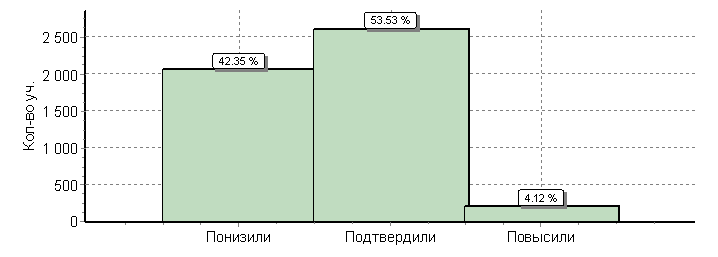 Таблица 5Достижение планируемых результатов (русский язык, 7 класс)Наиболее успешно выполнены задания на:- умение соблюдать изученные орфографические и пунктуационные правила при списывании осложненного пропусками орфограмм и пунктограмм текста. Соблюдать основные языковые нормы в устной и письменной речи; опираться на фонетический, морфемный, словообразовательный и морфологический анализ в практике правописанияПример:Перепишите текст 1, раскрывая скобки, вставляя, где это необходимо, пропущенные буквыи знаки препинания (К3-Правильность списывания текста)-Тверская обл. 94% (РФ-92%).- умение проводить морфемный и словообразовательный анализы слов; проводить морфологический анализ слова; проводить синтаксический анализ  предложенияПример:Выполните обозначенные цифрами в тексте 1 языковые разборы: – морфемный разбор слова – Тверская обл. 81% (РФ-80%);Распознавать лексическое значение слова с опорой на указанный в задании контекст. Владеть навыками различных видов чтения (изучающим, ознакомительным, просмотровым) и информационной переработки прочитанного материала; проводить лексический анализ слова Пример: Определите и запишите лексическое значение слова «древность» («в древности») изпредложения 1. – Тверская обл. 81% (РФ – 79%).Наибольшие затруднения вызвали задания на:- умение соблюдать изученные орфографические и пунктуационные правила при списывании осложненного пропусками орфограмм и пунктограмм текста. Соблюдать основные языковые нормы в устной и письменной речи; опираться на фонетический, морфемный, словообразовательный и морфологический анализ в практике правописанияПример:Перепишите текст 1, раскрывая скобки, вставляя, где это необходимо, пропущенные буквыи знаки препинания (К1-Соблюдение орфографических норм, К2- Соблюдение пунктуационных норм)- Тверская обл. 56%, 28% (РФ-57%, 34%). - умение проводить морфемный и словообразовательный анализы слов; проводить морфологический анализ слова; проводить синтаксический анализ  предложенияПример: Выполните обозначенные цифрами в тексте 1 языковые разборы:-  словообразовательный разбор слова - Тверская обл. 56% (РФ-57%),–  морфологический разбор слова – Тверская обл. 38% (РФ-43%), – синтаксический разбор предложения-  Тверская обл. 55% (РФ-58%).Распознавать случаи нарушения грамматических норм русского литературного языка в заданных предложениях и исправлять эти нарушения. Соблюдать основные языковые нормы в устной и письменной речиПример: Найдите и исправьте грамматическую(-ие) ошибку(-и) в предложении(-ях). Запишите исправленный(-ые) вариант(ы) предложения(-ий)- Тверская обл. 47% (РФ-48%).Опознавать функционально-смысловые типы речи, представленные в прочитанном тексте. Владеть навыками различных видов чтения (изучающим, ознакомительным, просмотровым) и информационной переработки прочитанного материала; анализировать текст с точки зрения его принадлежности к функционально-смысловому типу речи и функциональной разновидности языкаПример: Определите, какой тип речи представлен в предложениях 1–3 текста. Запишите ответ - Тверская обл. 44% (РФ-52%)- умение адекватно понимать и интерпретировать прочитанный текст, находить в тексте информацию (ключевые слова и словосочетания) в подтверждение своего ответа на вопрос, строить речевое высказывание в письменной форме с учетом норм построения предложения и словоупотребления. Владеть навыками различных видов чтения (изучающим, ознакомительным, просмотровым) и информационной переработки прочитанного материала; адекватно понимать, интерпретировать и комментировать тексты различных функционально-смысловых типов речи (повествование, описание, рассуждение) и функциональных разновидностей языкаПример: Какие чувства вызывают у автора текста свидетельства о знании геометрии древними египтянами? Запишите ответ. Выпишите из текста не менее трёх ключевых слов (словосочетаний), которые подтверждают Ваш ответ.(К1-Ответ на вопрос, К2 - Выписанные из текста ключевые слова и словосочетания, подтверждающие ответ) – Тверская обл. 64%, 41% (РФ- 58%, 40%  соответственно) - умение распознавать стилистически окрашенное слово в заданном контексте, подбирать к найденному слову близкие по значению слова (синонимы)
Владеть навыками различных видов чтения (изучающим, ознакомительным, просмотровым) и информационной переработки прочитанного материала; адекватно понимать тексты различных функционально-смысловых типов речи и функциональных разновидностей языка; проводить лексический анализ слова; опознавать лексические средства выразительностиПример: Найдите стилистически окрашенное слово в предложениях 8−9, выпишите это слово. Подберите и запишите синоним к этому слову (К1-Распознавание стилистически окрашенного слова, К2- Подбор синонима к слову) – Тверская обл. 45%, 30% (РФ- 51%, 39%).1.2 Результаты ВПР по математике в 7 классахСтруктура проверочной работы Работа содержала 16 заданий.  На выполнение проверочной работы по математике в 7 классах было отведено 90 минут. В задании 12 нужно было отметить и обозначить точки на числовой прямой. В задании 15 требовалось схематично построить график. Система оценивания выполнения работы Полностью правильно выполненная работа оценивалась 19 баллами.  Перевод первичных баллов в отметки по пятибалльной шкале представлен в таблице 6                                                                                                                  Таблица 6  Результаты выполнения проверочной работы по математике обучающимися 7-х классов  представлены в таблице 7.Таблица 7       Статистика по отметкамРаспределение групп баллов по АТЕ Тверской  области (%)Таблица 8     Примечание* жирным шрифтом выделена доля «4» и «5»          Подтвердили школьные результаты  61,42 % обучающихся, что дает основание говорить о недостаточной объективности оценивания  либо о качестве преподавания предмета в ОО. Рис. 2Рисунок 2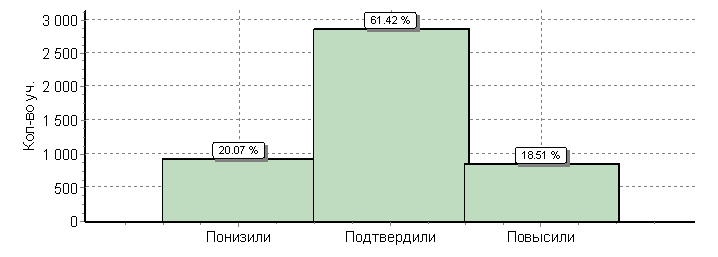 Достижение планируемых результатов (математика, 7 класс)Таблица 8Наиболее успешно выполнены задания на:- Умение анализировать, извлекать необходимую информацию	
Решать несложные логические задачи, находить пересечение, объединение, подмножество в простейших ситуациях – Тверская обл. 88% (РФ-89%)Пример: Ручка стоит столько же, сколько карандаш и точилка вместе, а точилка дороже карандаша.Выберите верные утверждения и запишите в ответе их номера.1. Карандаш дороже  ручки.2. Две точилки стоят дешевле ручки.3. Карандаш дешевле точилки.4. Ручка дороже точилки.Развитие представлений о числе и числовых системах от натуральных до действительных чисел. Оперировать на базовом уровне понятиями «обыкновенная дробь», «смешанное число» -Тверская обл. 85% (РФ- 81%).Пример: Найдите значение выражения 2Развитие представлений о числе и числовых системах от натуральных до действительных чисел. Оперировать на базовом уровне понятием «десятичная дробь» -Тверская обл. 83% (РФ-84%)Пример: Найдите значение выражения 8,43,5 1,9.Наибольшие затруднения вызвали задания на:Развитие представлений о числе и числовых системах от натуральных до действительных чисел. Сравнивать рациональные числа / знать геометрическую интерпретацию целых, рациональных чисел – Тверская обл. 55% (РФ51%).Пример: Отметьте и обозначьте на координатной прямой точки  с указанными координатами.Овладение символьным языком алгебры. Выполнять несложные преобразования выражений: раскрывать скобки, приводить подобные слагаемые, использовать формулы сокращённого умножения – Тверская обл. 47% (РФ-55%)Пример: Найдите значение выражения a 32 -62 aпри a 0,5.Умение анализировать, извлекать необходимую информацию, пользоваться оценкой и прикидкой при практических расчётах. Оценивать результаты вычислений при решении практических задач / решать задачи на основе рассмотрения реальных ситуаций, в которых не требуется точный вычислительный результат – Тверская обл. 32% (РФ-39%)Пример: Прочитайте текст.При варке разные крупы увеличиваются в объёме по-разному. Очень сильно развариваетсяовсяная крупа. В меньшей степени — гречневая крупа и рис. Например, из одного литра(900 г) рисовой крупы получается 3 кг варёного рассыпчатого риса. Опытный поварзнает, сколько воды требуется на определённый объём крупы, и никогда не ошибётся.Но всё равно на кухне каждой столовой есть таблица, где указано, как сильноразваривается каждый вид крупы.В студенческой столовой готовят котлеты, а на гарнир — рис. В каждой порции 150 гварёного риса. Хватит ли 8 кг крупы для того, чтобы приготовить 200 порций риса?Запишите решение и ответ.Развитие умений применять изученные понятия, результаты, методы для решения задач практического характера. Решать задачи разных типов (на работу, покупки, движение) / решать простые и сложные задачи разных типов, выбирать соответствующие уравнения или системы уравнений для составления математической модели заданной реальной ситуации или прикладной задачи - Тверская обл. 32% (РФ-28%)Пример: В 9:00 велосипедист выехал из пункта А в пункт B. Доехав до пункта B, он сделал остановку на полчаса, а в 11:30 выехал обратно с прежней скоростью. В 13:00 ему оставалось проехать 8 км до пункта А. Найдите расстояние между пунктами А и B.Запишите решение и ответ.Овладение геометрическим языком, формирование систематических знаний о плоских фигурах и их свойствах, использование геометрических понятий и теорем. 
Оперировать на базовом уровне понятиями геометрических фигур; извлекать информацию о геометрических фигурах, представленную на чертежах в явном виде / применять геометрические факты для решения задач, в том числе предполагающих несколько шагов решения – Тверская обл. 21% (РФ-24%)Пример: В равнобедренном треугольнике ABC с основанием AC угол B равен 120. Высотатреугольника, проведённая из вершины A, равна 7. Найдите длину стороны AC.1.3 Результаты ВПР по биологии в 7 классахСтруктура проверочной работы  Вариант проверочной работы состоял из 13 заданий, которые различались по содержанию и проверяемым требованиям. На выполнение работы по биологии отводилось 60 минут. Система оценивания выполнения работы Полностью правильно выполненная работа оценивалась 35 баллами.  Перевод первичных баллов в отметки по пятибалльной шкале представлен в таблице 9 Таблица 9  Результаты выполнения проверочной работы по биологии обучающимися 7-х классов  представлены в таблице 10.Таблица 10     Статистика по отметкамРаспределение групп баллов по биологии по АТЕ Тверской  области (%)Таблица 11     Примечание* жирным шрифтом выделена доля «4» и «5»Подтвердили школьные результаты  48,5 % обучающихся, что дает основание говорить о недостаточной объективности оценивания либо о низком качестве преподавания предмета в ОО. Рис. 3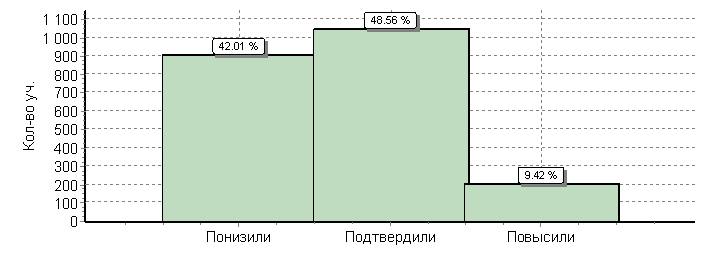 Достижение планируемых результатов (биология, 7 класс)Таблица 12Наиболее успешно выполнены задания на:- умение использовать методы биологической науки: наблюдать и описывать биологические объекты и процессы, ставить биологические эксперименты и объяснять их результаты. Классификация простейших и беспозвоночных животных. Значение простейших и беспозвоночных животных в жизни человека.Пример: Рассмотрите изображённое на фотографии животное и опишите его, выполнив задания.- Укажите тип симметрии животного.- Тверская обл. 78% (РФ-76%),- Установите последовательность расположения систематических групп изображённогоживотного, начиная с самой крупной. Используйте слова и словосочетания изпредложенного перечня. Запишите в таблицу цифры, под которыми они указаны.- Тверская обл. 75% (РФ-72%), - умение раскрывать роль биологии в практической деятельности людей, роль различных организмов в жизни человека; знать и аргументировать основные правила поведения в природе. Значение простейших и беспозвоночных животных в жизни человека 
          Пример: Рассмотрите рисунок 2, на котором представлен цикл развития печёночного сосальщика и ответьте на вопросы.- Какой цифрой обозначена на рисунке ресничная личинка?- Тверская обл.74% (РФ- 68%)Наибольшие затруднения вызвали задания на:- умение использовать методы биологической науки: наблюдать и описывать биологические объекты и процессы, ставить биологические эксперименты и объяснять их результаты. Классификация простейших и беспозвоночных животных. Значение простейших и беспозвоночных животных в жизни человека.Пример: Рассмотрите изображённое на фотографии животное и опишите его, выполнив задания.- Укажите среду обитания большинства животных данного класса.- Тверская обл. 52% (РФ-64%)- умение раскрывать роль биологии в практической деятельности людей, роль различных организмов в жизни человека; знать и аргументировать основные правила поведения в природе. Значение простейших и беспозвоночных животных в жизни человека 
          Пример: Рассмотрите рисунок 2, на котором представлен цикл развития печёночного сосальщика и ответьте на вопросы.-Какие меры профилактики необходимо соблюдать, чтобы не заразиться печёночным сосальщиком? Укажите не менее двух мер и обоснуйте необходимость их применения- Тверская обл. 43% (РФ35%)- умение сравнивать биологические объекты (растения, животные, бактерии, грибы), процессы жизнедеятельности; делать выводы и умозаключения на основе сравнения. Общая характеристика надкласса Рыбы. Жизнедеятельность рыб. Класс Птицы. Общая характеристика класса Птицы 
	Пример: - Установите соответствие между характеристиками и классами членистоногих: к каждой позиции, данной в первом столбце, подберите соответствующую позицию из второго столбца – Тверская обл. 44% (РФ-48%),- Приведите по три примера животных, относящихся к указанным классам. Запишите ихназвания в таблицу- Тверская обл. 52% (РФ- 60%)- умение использовать научно-популярную литературу по биологии, справочные материалы при выполнении учебных задач.	Пример: Вставьте в текст пропущенные термины из предложенного перечня, используя для этого их цифровые обозначения. Запишите в текст номера выбранных ответов, а затем получившуюся последовательность цифр (по тексту) впишите в приведённую ниже таблицу- Тверская обл. 44% (РФ – 43%)- умение устанавливать взаимосвязи между особенностями строения и функциями клеток и тканей, органов и систем органов. Общая характеристика надкласса Рыбы. Внешнее и внутреннее строение и процессы жизнедеятельности у рыб.	Пример: Если у животного имеется пищеварительная система, изображённая на рисунке 4, то для этого животного, вероятнее всего, будут характерны – Тверская обл. 56% (РФ-59%),- В описании животных зоологи часто употребляют термин «стрекательные клетки». Чтопонимают под этим термином? – Тверская обл. 30% (РФ38%).1.4 Результаты ВПР по истории в 7 классахСтруктура проверочной работы На выполнение работы по истории давалось 60 минут. Работа включала в себя 12 заданий. часть 1 работы была посвящена истории России и истории зарубежных стран (история Нового времени)часть 2 содержала задания по истории родного края. Система оценивания выполнения работыПолностью правильно выполненная работа оценивалась 25 баллами.  Перевод первичных баллов в отметки по пятибалльной шкале представлен в таблице 13.Таблица 13  Результаты выполнения проверочной работы по истории обучающимися 7-х классов  представлены в таблице 14.       Таблица 14Статистика по отметкамТаблица 15Распределение групп баллов по АТЕ Тверской  области (%)     Примечание* жирным шрифтом выделена доля «4» и «5»Понизили школьные результаты  35,3 % обучающихся, что дает основание говорить о недостаточной объективности оценивания либо о низком качестве преподавания предмета в ОО. Рис. 5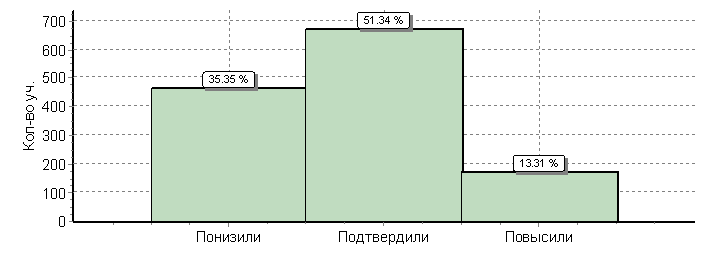 Таблица 16Достижение планируемых результатов (история, 7 класс)Наиболее успешно выполнены задания на:- Умение создавать, применять и преобразовывать знаки и символы, модели и схемы для решения учебных и познавательных задач. Овладение базовыми историческими знаниями, а также представлениями о закономерностях развития человеческого общества в социальной, экономической, политической, научной и культурной сферах. Умение работать с письменными, изобразительными и вещественными историческими источниками, понимать и интерпретировать содержащуюся в них информацию.Пример: Какие из приведённых памятников культуры были созданы в XVI в.? Выберите двапамятника культуры и запишите в таблицу цифры, под которыми они указаны- Тверская обл. 84% (РФ-83%).- Умение создавать, применять и преобразовывать знаки и символы, модели и схемы для решения учебных и познавательных задач. Овладение базовыми историческими знаниями, а также представлениями о закономерностях развития человеческого общества в социальной, экономической, политической, научной и культурной сферах. Умение работать с письменными, изобразительными и вещественными историческими источниками, понимать и интерпретировать содержащуюся в них информацию.Пример: Создание какого из приведённых памятников культуры непосредственно связано ссобытиями Смутного времени? Укажите порядковый номер этого памятника культуры- Тверская обл. 81% (РФ-85%)Наибольшие затруднения вызвали задания на:- Овладение базовыми историческими знаниями, а также представлениями о закономерностях развития человеческого общества в социальной, экономической, политической, научной и культурной сферах. Рассказывать о значительных событиях и личностях отечественной и всеобщей истории Нового времени.Пример: Укажите год (годы), к которому(-ым) относится выбранное Вами событие (процесс). Приведите два любых факта, характеризующие ход этого события (процесса)-Тверская обл. 37% (РФ-38%) Овладение базовыми историческими знаниями, а также представлениями о закономерностях развития человеческого общества в социальной, экономической, политической, научной и культурной сферах. Локализовать во времени хронологические рамки и рубежные события Нового времени как исторической эпохи, основные этапы отечественной и всеобщей истории Нового времени; соотносить хронологию истории России и всеобщей истории в Новое время.Пример: Укажите время, с точностью до десятилетия, когда был заключён Столбовский мирный договор. Укажите одно любое событие из истории зарубежных стран, относящееся к этому же веку и десятилетию. Не следует указывать событие из истории международныхотношений, одной из сторон которого была Россия - Тверская обл. 35% (47%)- Умение устанавливать причинно-следственные связи, строить логическое рассуждение, умозаключение (индуктивное, дедуктивное и по аналогии) и делать выводы. Умение применять исторические знания для осмысления сущности общественных явлений.
Объяснять причины и следствия ключевых событий и процессов отечественной и всеобщей истории Нового времени (социальных движений, реформ и революций, взаимодействий между народами и др.).Пример: Используя знание исторических фактов, объясните, почему это выбранное событие (процесс) имело большое значение (важные последствия) в истории нашей страны - Тверская обл.  33% (РФ32%)Способность определять и аргументировать свое отношение к содержащейся в различных источниках информации о событиях и явлениях прошлого и настоящего.
Умение искать, анализировать, систематизировать и оценивать историческую информацию различных исторических и современных источников, раскрывая ее социальную принадлежность и познавательную ценность; способность определять и аргументировать свое отношение к ней.- Тверская обл. 30% (РФ-34%)Пример: Какой из приведённых исторических фактов можно использовать для аргументацииследующей точки зрения: «В XVII в. происходила борьба за первенство между духовнойи светской властью»? Укажите порядковый номер этого факта в списке.1) церковный собор 1666–1667 гг.2) Стоглавый собор3) гибель митрополита Филиппа (Колычева)1.5 Результаты ВПР по географии в 7 классахСтруктура проверочной работы На выполнение работы по географии давалось 90 минут. Работа включала в себя 8 заданий.Система оценивания выполнения работыПолностью правильно выполненная работа оценивалась 37 баллами.  Перевод первичных баллов в отметки по пятибалльной шкале представлен в таблице 17.Таблица 17  Результаты выполнения проверочной работы по географии обучающимися 7-х классов  представлены в таблице 18.       Таблица 18Статистика по отметкамТаблица 19Распределение групп баллов по АТЕ Тверской  области (%)Примечание* жирным шрифтом выделена доля «4» и «5»Понизили школьные результаты  46,8 % обучающихся, что дает основание говорить о недостаточной объективности оценивания либо о низком качестве преподавания предмета в ОО. Рис. 6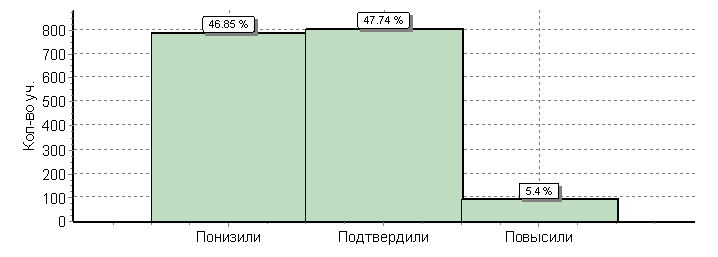   Достижение планируемых результатов (география, 7 класс)Наиболее успешно выполнены задания на: 	Умения создавать, применять и преобразовывать знаки и символы, модели и схемы  для  решения  учебных  и  познавательных задач.  Умение  осознанно  использовать  речевые средства в соответствии с задачей коммуникации  для  выражения  своих мыслей, владение письменной речью. Умение  применять  географическое мышление  в  познавательной, коммуникативной  и  социальной практике. Первичные  компетенции  использования территориального подхода как основы географического мышления, владение  понятийным  аппаратом  географии. Географическое положение  и природа материков  Земли. Население материков Земли. Умения:  различать  географические  процессы  и  явления,  определяющие особенности природы и населения материков,  отдельных  регионов  и стран; устанавливать черты сходства и различия  особенностей  природы  и  населения,  материальной  и  духовной культуры регионов и отдельных стран.Пример: Представьте, что Вам было поручено взять интервью у зарубежного сверстника, чтобы он познакомил Вас со своей страной. Для иллюстрации этого интервью Вы попросили его прислать несколько фотографий, сделанных в стране, в которой он живёт.-В какой стране живёт Ваш сверстник? –Тверская обл. 86% (РФ-70%)-Как называется столица этой страны?- Тверская обл. 83% (РФ-77%)Наибольшие затруднения вызвали задания на:Умения создавать, применять и преобразовывать знаки и символы, модели и схемы  для  решения  учебных  и  познавательных задач.  Умение  осознанно  использовать  речевые средства в соответствии с задачей коммуникации  для  выражения  своих мыслей, владение письменной речью. Умение  применять  географическое мышление  в  познавательной, коммуникативной  и  социальной практике. Первичные  компетенции  использования территориального подхода как основы географического мышления, владение  понятийным  аппаратом  географии. Географическое положение  и природа материков  Земли. Население материков Земли. Умения:  различать  географические  процессы  и  явления,  определяющие особенности природы и населения материков,  отдельных  регионов  и стран; устанавливать черты сходства и различия  особенностей  природы  и  населения,  материальной  и  духовной культуры регионов и отдельных стран.Пример: Представьте, что Вам было поручено взять интервью у зарубежного сверстника, чтобы он познакомил Вас со своей страной. Для иллюстрации этого интервью Вы попросили егоприслать несколько фотографий, сделанных в стране, в которой он живёт.- Предположите, какие ответы на вопросы о своей стране даст Ваш сверстник в ходеинтервью. Запишите их в таблицу.- Тверская обл. 37% (РФ-32%)Умения определять понятия, создавать обобщения,  устанавливать  аналогии, классифицировать. Умения  устанавливать  причинно-следственные  связи,  строить логическое рассуждение. Умения ориентироваться в источниках географической информации: находить и  извлекать  необходимую информацию; определять и сравнивать качественные  и  количественные показатели,  характеризующие географические  объекты,  процессы  и явления, их положение в пространстве; выявлять  взаимодополняющую географическую  информацию, представленную  в  одном  или нескольких источниках. Умение  использовать  источники географической  информации  для решения различных задач. Умения:  различать  изученные географические  объекты,  процессы  и явления;  сравнивать  географические объекты, процессы и явления на основе известных характерных свойств. Способность  использовать  знания  о географических  законах  и закономерностях - Атмосфера и климаты  Земли. Географическая оболочка. Географическое положение  и природа материков Земли.Пример: Рассмотрите рисунки с изображением климатограмм, построенных по даннымметеонаблюдений в разных частях Земли, и выполните задания.- Определите, какому климатическому поясу соответствует каждая климатограмма.Подпишите название климатического пояса под соответствующей климатограммой.- Тверская обл. 48% (РФ-49%),- На карте мира, приведённой на странице 4, территории, для которых построеныизображённые на рисунках климатограммы, обозначены пустыми квадратами. Впишитев каждый квадрат на карте номер соответствующей климатограммы.- Тверская обл. 45% (РФ-45%),- Какой природной зоне мира соответствуют приведённые ниже характеристики?Укажите в ответе название этой природной зоны.-Тверская обл. 63% (РФ-62),- По выбранной Вами в задании 3.3 климатограмме определите климатическиепоказатели для указанной природной зоны и заполните таблицу.- Тверская обл. 42% (РФ-43%)Умения  устанавливать  причинно-следственные  связи,  строить логическое  рассуждение,  умозаключение  и делать выводы. Умения  создавать,  применять  и преобразовывать  модели  и  схемы  для решения учебных задач. Умения ориентироваться в источниках географической информации: находить и  извлекать  необходимую информацию; определять и сравнивать показатели,  характеризующие географические  объекты,  процессы  и явления, их положение в пространстве. 
Умение  использовать  источники географической  информации  для решения различных задач. Умение  различать  изученные географические  объекты,  процессы  и явления  на  основе  известных характерных свойств. Способность  использовать  знания  о географических  законах  и закономерностях,  о  взаимосвязях между  изученными  географическими объектами,  процессами  и  явлениями для  объяснения  их  свойств,  условий протекания и различий. Умение  различать  географические процессы  и  явления,  определяющие особенности  природы  материков  и океанов.Главные закономерности природы Земли. Пример: Рассмотрите схему природного процесса и выполните задания.- Какой природный процесс отображён на схеме?- Тверская обл. 49% (РФ-43%)- Установите последовательность этапов отображённого на схеме процесса, происходящегоднём. Запишите в ответе порядковые номера этапов.- Тверская обл. 45% (РФ-48%)- Какова причина процесса, отображённого на схеме?- Тверская обл. 29% (РФ-40%)1.6 Результаты ВПР по обществознанию в 7 классахСтруктура проверочной работы На выполнение работы по обществознанию давалось 45 минут. Работа включала в себя 9 заданий.Система оценивания выполнения работыПолностью правильно выполненная работа оценивалась 23 баллами.  Перевод первичных баллов в отметки по пятибалльной шкале представлен в таблице 21.Таблица 21  Результаты выполнения проверочной работы по обществознанию обучающимися 7-х классов  представлены в таблице 22.       Таблица 22Статистика по отметкамРаспределение групп баллов по обществознанию по АТЕ Тверской  областиТаблица 23Примечание* жирным шрифтом выделена доля «4» и «5»Понизили школьные результаты  55,6% обучающихся, что дает основание говорить о недостаточной объективности оценивания либо о низком качестве преподавания предмета в ОО. Рис. 7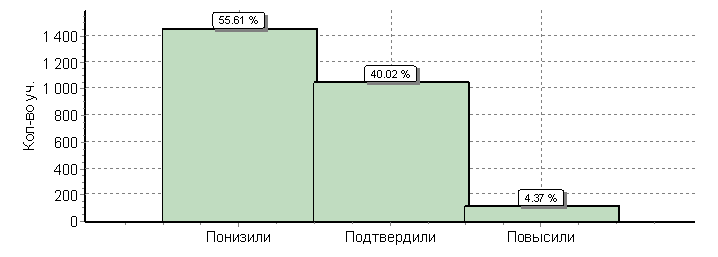 Достижение планируемых результатов (обществознанию, 7 класс)Наиболее успешно выполнены задания на:- Освоение приемов работы с социально значимой информацией, ее осмысление; развитие способностей обучающихся делать необходимые выводы и давать обоснованные оценки социальным событиям и процессам; развитие социального кругозора и формирование познавательного интереса к изучению общественных дисциплинПример: Школьная психологическая служба провела пилотное исследование социальных ценностей обучающихся 7–8 классов. Им было предложено составить личную шкалу ценностей,начиная с более значимых. Результаты опроса (в % от числа отвечавших) представлены в графическом виде- Как ответила наибольшая доля опрошенных? Предположите почему.- Тверская обл. 82% (РФ-79%)- Понимание основных принципов жизни общества, основ современных научных теорий общественного развития; формирование основ правосознания для соотнесения собственного поведения и поступков других людей с нравственными ценностями и нормами поведения, установленными законодательством Российской Федерации, убежденности в необходимости защищать правопорядок правовыми способами и средствами, умений реализовывать основные социальные роли в пределах своей дееспособности;Пример: Древнему китайскому мыслителю Конфуцию принадлежит следующее высказывание:«Из всех преступлений самое тяжкое – это бессердечие».- Как Вы понимаете смысл слова «бессердечие»? – Тверская обл.83% (РФ-76%),Наибольшие затруднения вызвали задания на:- Находить, извлекать и осмысливать информацию различного характера, полученную из доступных источников (фотоизображений), 
систематизировать, анализировать полученные данные; применять полученную информацию для соотнесения собственного поведения и поступков других людей с нормами поведения, установленными закономПример: Школьная психологическая служба провела пилотное исследование социальных ценностей обучающихся 7–8 классов. Им было предложено составить личную шкалу ценностей,начиная с более значимых. Результаты опроса (в % от числа отвечавших) представлены в графическом виде.- Кого из опрошенных больше: выбирающих спортивные достижения и здоровый образжизни или материальный достаток? Какие мероприятия для подростков и молодёжи,способствующие сохранению и укреплению здоровья, проводятся в нашей стране?- тверская обл. 66% (РФ-69%),- Какую из перечисленных ценностей Вы поставите на первое место в своей шкалеценностей в данный период своей жизни? Почему?- Тверская обл. 68% (74%).- Развитие социального кругозора и формирование познавательного интереса к изучению общественных дисциплин. Использовать знания о биологическом и социальном в человеке для характеристики его природы; характеризовать и иллюстрировать конкретными примерами группы потребностей человека; приводить примеры основных видов деятельности человека; различать экономические, социальные, политические, культурные явления и процессы общественной жизни;Наблюдать и характеризовать явления и события, происходящие в различных сферах общественной жизниПример: Древнему китайскому мыслителю Конфуцию принадлежит следующее высказывание: «Из всех преступлений самое тяжкое – это бессердечие».- Дайте своё объяснение смысла высказывания.- Тверская обл. 59% (РФ-57%),- Как Вы думаете, почему важно, чтобы каждый человек, совершая поступки, соблюдалморальные принципы?- Тверская обл. 67% (РФ-64%).- Умение осознанно использовать речевые средства в соответствии с задачей коммуникации; владение устной и письменной речью, монологической контекстной речью. Анализировать несложные практические ситуации, связанные с гражданскими, семейными, трудовыми правоотношениями; в предлагаемых модельных ситуациях определять признаки правонарушения, проступка, преступления; исследовать несложные практические ситуации, связанные с защитой прав и интересов детей, оставшихся без попечения родителей находить, извлекать и осмысливать информацию правового характера, полученную из доступных источников, систематизировать, анализировать полученные данные; применять полученную информацию для соотнесения собственного поведения и поступков других людей с нормами поведения, установленными законом.Пример: Привлекая обществоведческие знания, составьте краткое (из 5–7 предложений) сообщение о трудовых правах граждан РФ, используя все приведённые ниже понятия. (Работник, работодатель, время отдыха, рабочее время, заключение трудового договора,расторжение трудового договора.) (К1- Содержание сообщения, К2- Использование предложенных понятий, К3- Связность)- Тверская обл. 60%, 44%, 54% (РФ-55%, 35%, 43% соответственно.)- В модельных и реальных ситуациях выделять сущностные характеристики и основные виды деятельности людей, объяснять роль мотивов в деятельности человека; Выполнять несложные практические задания по анализу ситуаций, связанных с различными способами разрешения межличностных конфликтов; 
Выражать собственное отношение к различным способам разрешения межличностных конфликтов.Пример: В ст. 17 Конституции РФ записано: «Основные права и свободы человека неотчуждаемы и принадлежат каждому от рождения. Осуществление прав и свобод человека и гражданина не должно нарушать права и свободы других лиц».- Проанализируйте свои знания и свой опыт реализации прав и свобод человека. Составьтерассказ о собственном опыте реализации прав и свобод человека, используя следующий план.- Тверская обл. 46% (РФ-50%)- Приобретение теоретических знаний и опыта применения полученных знаний и умений для определения собственной активной позиции в общественной жизни, для решения типичных задач в области социальных отношений, адекватных возрасту обучающихся, межличностных отношений, включая отношения между людьми различных национальностей и вероисповеданий, возрастов и социальных групп; развитие социального кругозора и формирование познавательного интереса к изучению общественных дисциплин.Пример: Анна купила продукты в магазине. К какой сфере общественной жизни относят покупку товаров?- Тверская обл. 39% (РФ-50%)1.7 Результаты ВПР по физике в 7 классахСтруктура проверочной работы На выполнение работы по физике давалось 45 минут. Работа включала в себя 11 заданий.Система оценивания выполнения работыПолностью правильно выполненная работа оценивалась 23 баллами.  Перевод первичных баллов в отметки по пятибалльной шкале представлен в таблице 28.Таблица 28  Результаты выполнения проверочной работы по физике обучающимися 7-х классов  представлены в таблице 29.       Таблица 29Статистика по отметкамРаспределение групп баллов по физике по АТЕ Тверской  области (%)Таблица 30Примечание* жирным шрифтом выделена доля «4» и «5»Понизили школьные результаты  43,1% обучающихся, что дает основание говорить о недостаточной объективности оценивания либо о низком качестве преподавания предмета в ОО. Рис. 8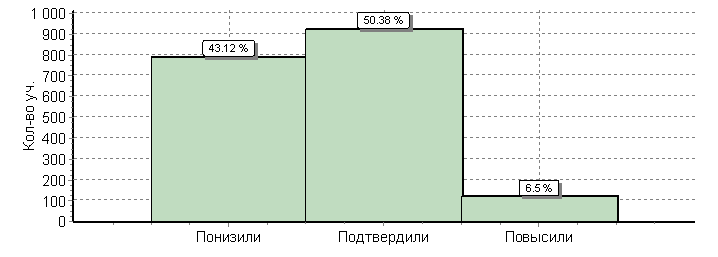 Достижение планируемых результатов (физике, 7 класс)Таблица 31Наиболее успешно выполнены задания на:- Владение основными физическими понятиями, терминами. - Физическая величина. Физическое явление,- Тепловое движение атомов и молекул. Связь температуры вещества со скоростью хаотического движения частиц.Пример: - Установите соответствие между физическими величинами и единицами измерения этих величин в системе СИ. Для каждой физической величины из первого столбца подберитесоответствующую единицу измерения из второго столбца. – Тверская обл. 90% (РФ-89%),- Газ охлаждают в закрытом металлическом баллоне. Выберите два верных утвержденияо процессе, происходящем с газом, и запишите их номера- Тверская обл. 86% (РФ-83%).
Наибольшие затруднения вызвали задания на:-  Умение решать вычислительные задачи с использованием физических законов. Атмосферное давление.Пример: Брусок положили на стол сначала гранью с наименьшей площадью, а затем граньюс наибольшей площадью (см. рисунок). Найдите отношение значений давления бруска настол в этих положениях (p1/p2). Длина бруска равна 40 см, ширина – 20 см, толщина – 5 см.Атмосферное давление не учитывать.- Тверская обл. 54% (РФ-62%),- Понимание физических законов и умение их интерпретировать. -Броуновское движение. Диффузия.Пример: Может ли сила трения быть движущей силой? Обоснуйте ответ. –Тверская обл. 31% (РФ-36%),- Механические явления.Пример: Подъёмный кран развивает мощность 10 кВт, равномерно поднимая груз массой 2 т.На какую высоту кран переместит груз за 30 с?- Тверская обл. 14% (РФ-19%)Пример: Тело подвесили на пружине динамометра. Вес тела оказался равен 26 кН. Не снимая тела с пружины, его целиком погрузили в воду. При этом показания динамометра уменьшилисьдо 16 кН. Каков объём тела? Плотность воды равна 1000 кг/м3. Нарисуйте силы, действующие на тело в воздухе и воде.- Тверская обл. 11% (РФ-12%)1.8 Результаты ВПР по иностранным языкам в 7 классахСтруктура проверочной работы На выполнение работы по иностранному языку давалось 90 минут. Работа включала в себя 5 заданий.Система оценивания выполнения работыПолностью правильно выполненная работа оценивалась 30 баллами.  Перевод первичных баллов в отметки по пятибалльной шкале представлен в таблице 32.Таблица 32  Результаты выполнения проверочной работы по иностранному языку обучающимися 7-х классов  представлены в таблицах.       Таблица 33Статистика по отметкам, английский языкТаблица 34Статистика по отметкам, немецкий языкТаблица 35Статистика по отметкам, французский языкРаспределение групп баллов по иностранному языку по АТЕ Тверской  области (%)Таблица 36Примечание* жирным шрифтом выделена доля «4» и «5»Понизили школьные результаты по английскому языку  57,8% обучающихся, по немецкому языку 54,9%, по французскому языку 60%, что дает основание говорить о недостаточной объективности оценивания либо о низком качестве преподавания предмета в ОО.Английский язык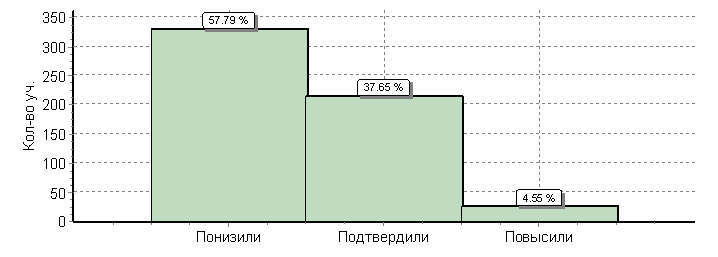 Немецкий язык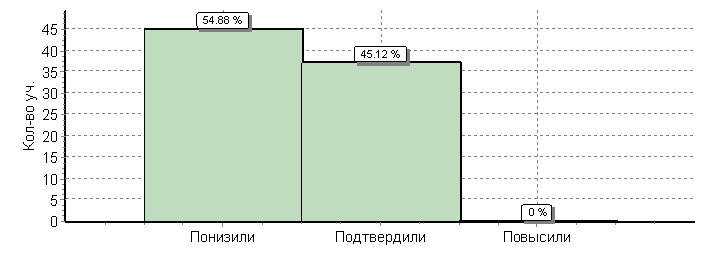 Французский язык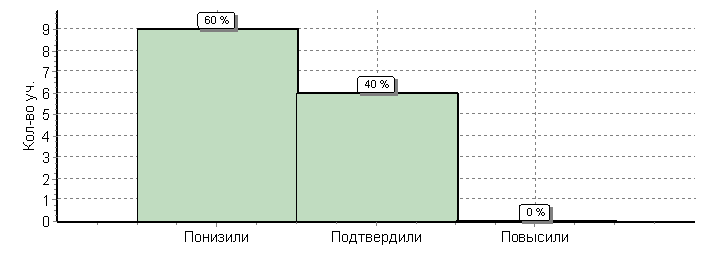 Данные о выполнении заданий проверочной работы по иностранному языку по проверяемым элементам содержания и умениямТаблица 37Наибольшие затруднения вызвали задания на:- Говорение: монологическое высказывание на основе плана и визуальной информации.Пример:Выберите фотографию и опишите человека на ней. У вас есть полторы минуты на подготовку и не более двух минут для ответа. У вас должен получиться связный рассказ (7–8 предложений).на основе прилагаемого плана.- Решение коммуникативной задачи (Содержание)- Тверская обл. 53% (РФ-40%),-  Организация текста – 37% (РФ-31%),- Лексико-грамматическая правильность речи – Тверская обл. 56% (РФ38%)Результаты Всероссийских проверочных работ 11 классов2.1  Результаты ВПР по биологии в 11 классах        Участниками ВПР по биологии стали 641 одиннадцатиклассник из 45 образовательных организаций Тверской области. По РФ диагностическую работу выполняли 207 369 обучающихся.        Проверочная работа, включающая 14 заданий, была предназначена для контроля учебной подготовки выпускников, изучавших школьный курс биологии на базовом уровне.          ВПР содержит задания, состоящие из 6 содержательных блоков, направленных на проверку сформированности базовых биологических представлений и понятий, правил здорового образа жизни: «Биология как наука. Методы научного познания», «Клетка», «Организм», «Вид», «Экосистемы», «Организм человека и его здоровье».          На выполнение работы отводится 2 урока (90 минут). Результаты выполнения проверочной работы по биологии обучающимися 11-х классов  представлены в таблице 39.Статистика по отметкам Таблица 39         Успешно справились с проверочной работой по биологии почти 98% одиннадцатиклассников, в том числе получили  «4 и 5» - 82% (по РФ–98% и 78% соответственно).          На рис.9 приведено распределение баллов участников диагностической работы.Распределение групп баллов по биологии по АТЕ Тверской  областиТаблица 41Примечание* жирным шрифтом выделена доля «4» и «5»Понизили школьные результаты  25,3% обучающихся, что дает основание говорить о недостаточной объективности оценивания, либо о низком качестве преподавания предмета в ОО. Рис. 10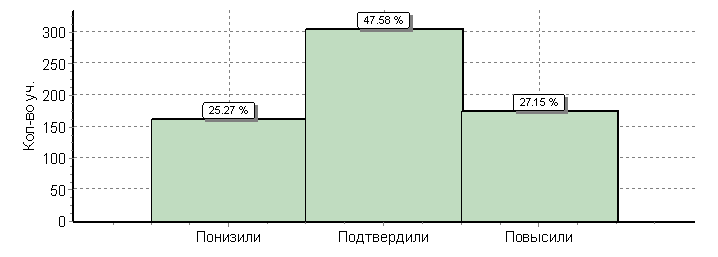 Достижение планируемых результатов (биология, 11 класс)Таблица 42           Большинство одиннадцатиклассников успешно справились с заданиями на умение решать элементарные биологические задачи, распознавать объекты живой природы по описанию и рисункам; объяснять биологические процессы и явления, используя различные способы представления информации (таблица, график, схема).Также участники ВПР продемонстрировали  хорошие знания по   основным положениям биологических теорий (клеточная, эволюционная теория Ч. Дарвина); учение В.И. Вернадского о биосфере; сущности законов Г. Менделя.             Трудными оказались задания, где требовалось применить знания при объяснении биологических процессов и явлений; устанавливать причинно-следственные связи; проводитьанализ, синтез; формулировать выводы.2.2  Результаты ВПР по географии в 11 классах        Участниками ВПР по географии стали 757 обучающихся 11-х классов из 53 ОО региона. По РФ диагностическую работу выполняли 179 248 обучающихся 11-х классов.	           Проверочная работа, включающая 17 заданий, была предназначена для контроля учебной подготовки выпускников, изучавших школьный курс географии на базовом уровне.        Содержание проверочной работы включает вопросы курса школьной географии, изучаемые в 8–11 классах:-Источники географической информации;-Население мира;-Мировое хозяйство;-Природопользование и геоэкология;-Регионы и страны мира;-География России.          На выполнение работы отводится 2 урока (90 минут). Результаты выполнения проверочной работы по географии обучающимися 11-х классов  представлены в таблице 43.       Таблица 43Статистика по отметкам        Успешно справились с проверочной работой по географии 99% обучающихся 11-х классов,  из них получили  «4» и «5» - 75% участников (по РФ –99% и 74% соответственно).        На рис.11 приведено распределение баллов участников диагностической работы.Распределение групп баллов по географии по АТЕ Тверской  областиТаблица 44Примечание* жирным шрифтом выделена доля «4» и «5»     Понизили школьные результаты  36,9% обучающихся, что дает основание говорить о недостаточной объективности оценивания либо о низком качестве преподавания предмета в ОО. Рис. 12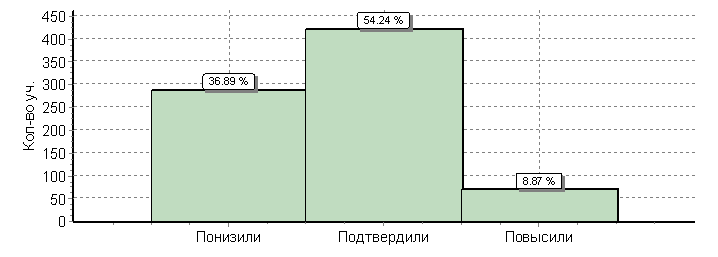 Достижение планируемых результатов (география, 11 класс)Таблица 45Наиболее успешно выполнены задания на знание/понимание географических особенностей природы, основных отраслей хозяйства России; умение анализировать информацию, необходимую для изучения географических объектов и явлений; умение читать карты различного содержания, использовать знания для определения различий во времени. Вызвали затруднения задания, требующие умения определять и сравнивать по разным источникам информации географические тенденции развития природных и социально-экономических объектов, процессов и явлений. Также трудности были при выполнении заданий на понимание географической специфики отдельных стран и регионов, их различий по уровню социально-экономического развития; умение оценивать ресурсообеспеченность отдельных стран и регионов мира; умение применять полученные знания для анализа и оценки разных территорий с точки зрения взаимосвязи природных, социально-экономических, техногенных объектов и процессов.2.3  Результаты ВПР по иностранному языку в 11 классах        Участниками ВПР по иностранным языкам стали 619 обучающихся 11-х классов из 28 общеобразовательных организаций Тверской области, в том числе: - по английскому языку - 546 человек из 24 ОО; - по немецкому языку – 66 человек из 8 ОО; - по французскому языку - 7 человек из 1 ОО.   По РФ диагностические  работы  выполняли 182 899  одиннадцатиклассников.           Всероссийская проверочная работа нацелена на определение уровня иноязычной коммуникативной компетенции выпускников. ВПР содержит письменную и устную части.          На выполнение письменной работы отводится 1 час (60 минут). Работа включает 18 заданий. Первые пять заданий – это задания на аудирование. Рекомендуемое время на выполнение составляет 10 минут. Задание 6 – это задание на чтение текста с пониманием его основного содержания. Рекомендуемое время на выполнение задания – 15 минут. Далее следуют 12 заданий лексико-грамматического характера. Рекомендуемое время на выполнение этих заданий составляет 35 минут.         На выполнение устной части проверочной работы отводится 15 минут на одного отвечающего. Устная часть содержит два задания: чтение текста вслух и описание фотографии с опорой на план.         Результаты выполнения проверочных работ по иностранным языкам  обучающимися 11-х классов  представлены в таблице 46.       Таблица 46Статистика по отметкам         Успешно справились с проверочной работой по иностранным языкам  100% одиннадцатиклассников региона (исключение – 0,2% неудовлетворительных результатов по английскому языку в письменной части).         На рис.13 приведено распределение баллов участников, выполнявших только письменную часть ВПР по иностранным языкам.Рис.13. Гистограмма баллов диагностической работы по иностранным языкам (11 класс)         На рис.14 приведено распределение баллов участников, выполнявших и письменную, и устную части ВПР по английскому и немецкому языкам.Рис.14. Гистограмма баллов диагностической работы по иностранным языкам (11 класс)Распределение групп баллов по иностранному языку по АТЕ Тверской  областиТаблица 47Примечание* жирным шрифтом выделена доля «4» и «5»Подтвердили школьные результаты по английскому языку  72,9% обучающихся, по немецкому языку 37%, 100 % по французскому языку что дает основание говорить о достаточной объективности оценивания, качестве преподавания предмета в ОО.Английский язык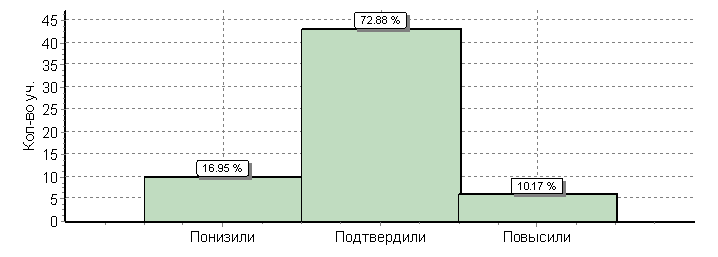 Немецкий язык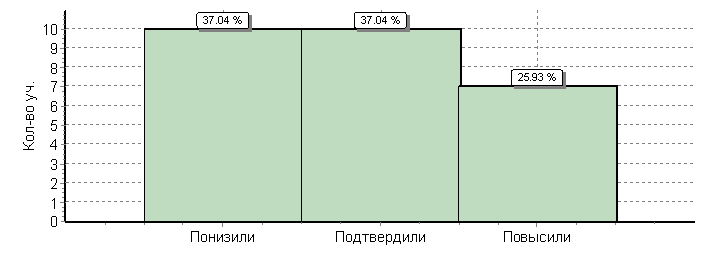 Французский язык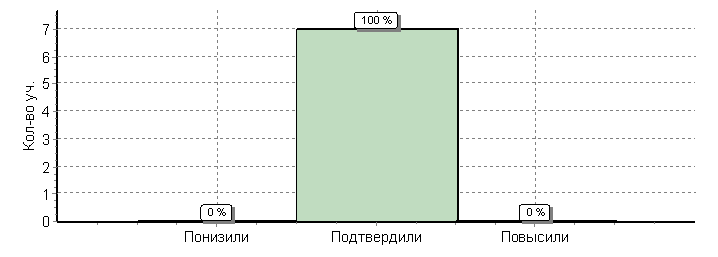 Таблица 48Достижение планируемых результатов (английский язык, 11 класс)Таблица 49Достижение планируемых результатов (немецкий язык, 11 класс)Таблица 50Достижение планируемых результатов (французский язык, 11 класс)Анализ результатов показал, что участники ВПР продемонстрировали умение осмысленно читать текст вслух - это задание выполнили 50% участников работы по английскому языку, 80% - по немецкому языку. Умение понимать и  извлекать необходимую информацию из услышанного текста показало большинство участников – средний процент выполнения заданий составил 80% по английскому и немецкому языкам, 90% - по французскому языку.Умение читать с пониманием основного содержания текста продемонстрировали более 90% участников по английскому и французскому языкам, около 80% но немецкому языку. Наибольшие затруднения вызвало задание из устной части на говорение – описание выбранной фотографии.  С этим заданием лучше справились одиннадцатиклассники, выполнявшие проверочную работу по немецкому языку -средний % выполнения по разным критериям  составил от 67% до 87%. По английскому языку – от 21% до 30%.2.4  Результаты ВПР по истории в 11 классах        Участниками ВПР по истории стали 846 одиннадцатиклассников из 47 образовательных организаций Тверской области. По РФ диагностическую работу выполняли 212 762 обучающихся.        Проверочная работа, включающая 12 заданий, была предназначена для контроля учебной подготовки выпускников, изучавших школьный курс истории на базовом уровне.          ВПР содержит задания по истории России с древнейших времен до наших дней и истории родного края. Знания по всеобщей истории проверяются в работе только в контексте истории России. На выполнение работы отводится 2 урока (90 минут).         Результаты выполнения проверочной работы по истории обучающимися 11-х классов  представлены в таблице 51.       Таблица 51Статистика по отметкам         Успешно справились с проверочной работой по истории почти 98% одиннадцатиклассников, в том числе получили  «4 и 5» - 85% (по РФ–98% и 79% соответственно).          На рис.20 приведено распределение баллов участников диагностической работы.Рис.20. Гистограмма баллов диагностической работы по истории(11 класс)Распределение групп баллов по географии по АТЕ Тверской  областиТаблица 52Примечание* жирным шрифтом выделена доля «4» и «5»Подтвердили школьные результаты  50,18% обучающихся, что дает основание говорить о недостаточной объективности оценивания в ОО. Рис. 22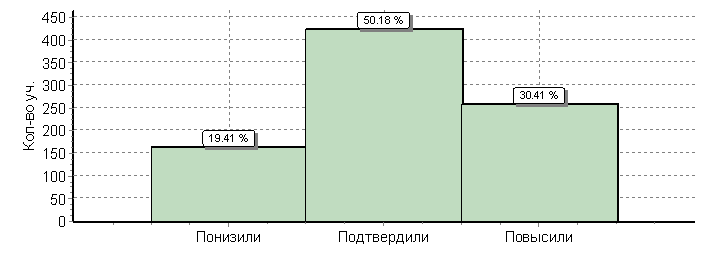 Таблица 53Достижение планируемых результатов (история, 11 класс)Большинство участников ВПР продемонстрировали знание, понимание основных фактов, процессов и явлений, характеризующих целостность отечественной и всемирной истории; периодизацию всемирной и отечественной истории; особенности исторического пути России, ее роль в мировом сообществе.             Наиболее успешно выполнены задания на умение работать с  иллюстративным материалом (знание фактов истории культуры), анализировать историческую информацию, представленную в разных знаковых системах (текст, карта, таблица, схема), применять исторические знания для осмысления сущности общественных явлений.        Затруднения вызвали задания на знание истории родного края и исторических деятелей, умение устанавливать причинно-следственные связи, а также работа с современными версиями и трактовками важнейших проблем отечественной и всемирной истории. 2.5  Результаты ВПР по физике в 11 классах        Участниками ВПР по физике стали 778 одиннадцатиклассников из 42 образовательных организаций Тверской области. По РФ диагностическую работу выполняли 186 313 обучающихся.        Проверочная работа, включающая 18 заданий, была предназначена для контроля учебной подготовки выпускников, изучавших школьный курс физики на базовом уровне.         ВПР содержит из всех разделов курса физики базового уровня: механика, молекулярная физика, электродинамика, квантовая физика.         На выполнение работы отводится 2 урока (90 минут). Результаты выполнения проверочной работы по физике обучающимися 11-х классов  представлены в таблице 54.       Таблица 54Статистика по отметкам         Успешно справились с проверочной работой по истории почти 95% одиннадцатиклассников, в том числе получили  «4 и 5» - 54% (по РФ–97% и 56,5% соответственно).          На рис.23приведено распределение баллов участников диагностической работы.Рис.23 Гистограмма баллов диагностической работы по физике(11 класс)Распределение групп баллов по физике по АТЕ Тверской  областиТаблица 55Примечание* жирным шрифтом выделена доля «4» и «5»Подтвердили школьные результаты  54,24% обучающихся, что дает основание говорить о недостаточной объективности оценивания в ОО. Рис. 23Таблица 56Достижение планируемых результатов (физика, 11 класс)Большинство участников ВПР продемонстрировали понимание основных понятий, явлений, величин и законов, изученных в курсе физики; умение группировать изученные понятия, находить определения физических величин или понятий, узнавать физическое явление по его описанию и выделять существенные признаки в описании физического явления. Одиннадцатиклассники продемонстрировали также умение работать с физическими моделями, использовать физические законы для объяснения явлений и процессов, интерпретировать графики зависимости физических величин, характеризующие процесс.Наибольшие затруднения вызвали задания на применение законов и формул для расчета величин; на умение проводить опыты по исследованию изученных явлений и процессов; на умение применять полученные знания для описания устройства и объяснения принципов действия различных технических объектов или узнавать проявление явлений в окружающей жизни; умение работать с текстовой информацией физического содержания (от вопросов на выделение и понимание информации, представленной в тексте в явном виде, до заданий на применение информации из текста и имеющегося запаса знаний).2.6  Результаты ВПР по химии в 11 классах        Участниками ВПР по химии стали 650 одиннадцатиклассников из 34 образовательных организаций Тверской области. По РФ диагностическую работу выполняли 181 298 обучающихся.         Проверочная работа, включающая 15 заданий, была предназначена для контроля учебной подготовки выпускников, изучавших школьный курс химии на базовом уровне.        Включенные в работу задания распределены по четырем содержательным блокам: «Теоретические основы химии», «Неорганическая химия», «Органическая химия», «Методы познания в химии. Экспериментальные основы химии. Химия и жизнь».         На выполнение работы отводится 2 урока (90 минут). Результаты выполнения проверочной работы по химии обучающимися 11-х классов  представлены в таблице 57.       Таблица 57Статистика по отметкам         Успешно справились с проверочной работой по химии 97,5% одиннадцатиклассников, в том числе получили  «4 и 5» - 77,2% (по РФ –98,2% и 71,9% соответственно).          На рис.24 приведено распределение баллов участников диагностической работы.Рис.24  Гистограмма баллов диагностической работы по химии(11 класс)Распределение групп баллов по физике по АТЕ Тверской  областиТаблица 58Примечание* жирным шрифтом выделена доля «4» и «5»Подтвердили школьные результаты  55,54% обучающихся, что дает основание говорить о недостаточной объективности оценивания в ОО. Рис. 24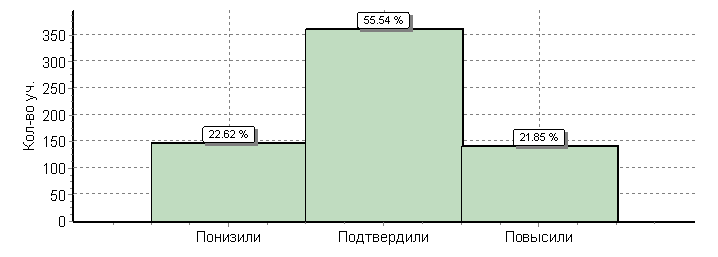 Таблица 59Достижение планируемых результатов (химия, 11 класс)           Большинство участников ВПР успешно выполнили задания на понимание важнейших химических понятий, применение знаний в практической деятельности и повседневной жизни для объяснения химических явлений, происходящих в природе, быту и на производстве; на умение характеризовать элементы по их положению в Периодической системе Д.И. Менделеева; определять валентность и степень окисления химических элементов, принадлежность веществ к различным классам органических соединений.	Затруднения вызвали задания, при выполнении которых требовалось  объяснять зависимость свойств веществ от их состава и строения, тип химической связи, сущность изученных видов химических реакций и умение составлять их уравнения; использовать приобретенные знания для экологически грамотного поведения в окружающей среде.Выводы и рекомендацииВ 2019 году Всероссийские проверочные работы в 7,11  классах были проведены в режиме апробации в 230 образовательных организациях 43 МО Тверской области. В целом можно говорить о стабильном уровне подготовки обучающихся. С учетом полученных результатов ВПР могут быть даны следующие рекомендации:На муниципальном уровне:-    проанализировать результаты проверочных работ;- муниципальной методической службе обсудить типы ошибок и способы их предотвращения;- оказать систематическую помощь школам, показавшим низкие результаты, включая анализ и корректировку рабочих образовательных программ;- направить на курсы повышения квалификации учителей, обучающиеся  которых показали низкие результаты;- развивать механизмы управления качеством образования;- проконтролировать обеспечение общественного наблюдения в 100% ОО.На уровне образовательной организации: - провести подробный анализ результатов ВПР, выявить типичные ошибки в разрезе всех предметов;- совершенствовать формы внутришкольного контроля по предметам в ОО;- организовать в рамках ШМО организационно-методические мероприятия, направленные на повышение качества образования;- спланировать индивидуальную работу по ликвидации пробелов в знаниях обучающихся;- совершенствовать формы работы по развитию познавательной активности школьников;- обеспечить общественное наблюдение во всех аудиториях, задействованных при проведении и проверке ВПР в 2020 году. №Учебные предметыДата проведения Класс Количество участниковРусский язык09 апреля 2019 года7 класс4884Математика18 апреля 2019 года7 класс4662Обществознание04 апреля 2019 года7 класс2617Биология11 апреля 2019 года7 класс2158Физика23 апреля 2019 года7класс1832География16 апреля 2019 года7 класс1684История25 апреля 2019 года7 класс1308Иностранный язык02 апреля 2019 года7 класс668Биология04 апреля 2019 года11 класс641Физика09 апреля 2019 года11 класс778Химия18 апреля 2019 года11класс650География11 апреля 2019 года11 класс757История02 апреля 2019 года11 класс846Иностранный язык16 апреля 2019 года11 класс619Предмет/КлассКол-во ООКол-во уч-ков (чел.)Распределение по отметкам (%)Распределение по отметкам (%)Распределение по отметкам (%)Распределение по отметкам (%)Распределение по отметкам (%)Распределение по отметкам (%)Распределение по отметкам (%)Распределение по отметкам (%)Предмет/КлассКол-во ООКол-во уч-ков (чел.)"2""2""3""3""4""4""5""5"Предмет/КлассКол-во ООКол-во уч-ков (чел.)Тв.облРФТв.облРФТв.облРФТв.облРФ7 классРусский язык228488420,519,447,044,327,730,94,85,4Математика22846629,18,843,040,432,935,215,015,6Биология103215810,28,741,538,939,543,98,98,4История6613088,96,740,839,134,940,815,313,4Обществознание107261715,214,946,645,732,332,25,87,2География8316848,610,453,954,130,228,97,46,6Физика70183215,212,550,650,331,633,32,64,0Английский язык2357126,625,634,241,927,724,811,67,7Немецкий язык68222,026,228,047,843,922,56,13,7Французский язык21533,326,346,742,420,02406,9Отметка по пятибалльной шкале«2»«3»«4»«5»Первичные баллы0-2122-3132-4142-47Кол-во уч-ковРаспределение по отметкам (%)Распределение по отметкам (%)Распределение по отметкам (%)Распределение по отметкам (%)Кол-во уч-ков«2»«3»«4»«5»Тверская область488420,54727,74,8РФ81481919,444,330,95,4АТЕКоличество учащихсяРаспределение групп баллов (%)Распределение групп баллов (%)Распределение групп баллов (%)Распределение групп баллов (%)АТЕКоличество учащихся2019201920192019АТЕ2019«2»«3»«4»«5»Андреапольский район7220.854.216.78.3Бежецкий район9014.45032.23.3Бологовский район18630.653.214.51.6Весьегонский район2100000Вышневолоцкий район8827.351.120.51.1Жарковский район3839.552.67.90ЗАТО Солнечный1526.753.313.36.7Западнодвинский район12227.943.424.64.1Зубцовский район11837.343.217.81.7Калининский район11014.545.526.413.6Калязинский район3414.75023.511.8Кашинский городской округ1314.654.235.16.1Кесовогорский район6453.120.321.94.7Кимрский район1315.453.830.80Конаковский район26526.845.323.84.2Краснохолмский район2718.559.322.20Кувшиновский район664.557.631.86.1Лесной район616.75033.30Лихославльский район857.157.628.27.1Максатихинский район3721.645.929.72.7Молоковский район5406000Нелидовский городской округ501264222Оленинский район175.952.935.35.9Осташковский городской округ5315.160.420.83.8Пеновский район4075250Рамешковский район14505000Ржевский район543738.922.21.9Сандовский район3745.929.724.30Селижаровский район9818.441.823.516.3Спировский район787.746.237.29Старицкий район18031.737.8300.56Торжокский район12332.542.323.61.6Торопецкий район1176.859.829.14.3Удомельский городской округ1237.342.343.17.3Фировский район5742.140.4143.5город Вышний Волочек18818.151.628.71.6город Кимры8118.561.718.51.2город Ржев2149.856.127.66.5город Тверь143914.245.634.75.5город Торжок38336.639.919.34.2Тверская область488420.54727.74.8№Блоки ПООПБлоки ПООПМакс
баллСредний % выполненияСредний % выполнения1№выпускник научится / получит возможность научитьсяМакс
баллСредний % выполненияСредний % выполнения1№или проверяемые требования (умения) в соответствии с ФГОСили проверяемые требования (умения) в соответствии с ФГОСМакс
баллПо регионуПо РоссииПо России№Макс
баллПо регионуПо РоссииПо России4884 уч.814819 уч.814819 уч.1К1Соблюдать изученные орфографические и пунктуационные правила при списывании осложненного пропусками орфограмм и пунктограмм текста
Соблюдать основные языковые нормы в устной и письменной речи; опираться на фонетический, морфемный, словообразовательный и морфологический анализ в практике правописанияСоблюдать изученные орфографические и пунктуационные правила при списывании осложненного пропусками орфограмм и пунктограмм текста
Соблюдать основные языковые нормы в устной и письменной речи; опираться на фонетический, морфемный, словообразовательный и морфологический анализ в практике правописания45657571К2Соблюдать изученные орфографические и пунктуационные правила при списывании осложненного пропусками орфограмм и пунктограмм текста 
Соблюдать основные языковые нормы в устной и письменной речи; опираться на фонетический, морфемный, словообразовательный и морфологический анализ в практике правописанияСоблюдать изученные орфографические и пунктуационные правила при списывании осложненного пропусками орфограмм и пунктограмм текста 
Соблюдать основные языковые нормы в устной и письменной речи; опираться на фонетический, морфемный, словообразовательный и морфологический анализ в практике правописания32834341К3Соблюдать изученные орфографические и пунктуационные правила при списывании осложненного пропусками орфограмм и пунктограмм текста 
Соблюдать основные языковые нормы в устной и письменной речи; опираться на фонетический, морфемный, словообразовательный и морфологический анализ в практике правописанияСоблюдать изученные орфографические и пунктуационные правила при списывании осложненного пропусками орфограмм и пунктограмм текста 
Соблюдать основные языковые нормы в устной и письменной речи; опираться на фонетический, морфемный, словообразовательный и морфологический анализ в практике правописания29492922К1Проводить морфемный и словообразовательный анализы слов;
проводить морфологический анализ слова;
проводить синтаксический анализ  предложенияПроводить морфемный и словообразовательный анализы слов;
проводить морфологический анализ слова;
проводить синтаксический анализ  предложения38180802К2Проводить морфемный и словообразовательный анализы слов;
проводить морфологический анализ слова;
проводить синтаксический анализ  предложенияПроводить морфемный и словообразовательный анализы слов;
проводить морфологический анализ слова;
проводить синтаксический анализ  предложения35657572К3Проводить морфемный и словообразовательный анализы слов;
проводить морфологический анализ слова;
проводить синтаксический анализ  предложенияПроводить морфемный и словообразовательный анализы слов;
проводить морфологический анализ слова;
проводить синтаксический анализ  предложения33843432К4Проводить морфемный и словообразовательный анализы слов;
проводить морфологический анализ слова;
проводить синтаксический анализ  предложенияПроводить морфемный и словообразовательный анализы слов;
проводить морфологический анализ слова;
проводить синтаксический анализ  предложения35558583(1)Распознавать производные предлоги в заданных предложениях, отличать их от омонимичных частей речи, правильно писать производные предлогиРаспознавать производные предлоги в заданных предложениях, отличать их от омонимичных частей речи, правильно писать производные предлоги15257573(2)Распознавать производные предлоги в заданных предложениях, отличать их от омонимичных частей речи, правильно писать производные предлогиРаспознавать производные предлоги в заданных предложениях, отличать их от омонимичных частей речи, правильно писать производные предлоги15554544(1)Распознавать производные союзы в заданных предложениях, отличать их от омонимичных частей речи, правильно писать производные союзыРаспознавать производные союзы в заданных предложениях, отличать их от омонимичных частей речи, правильно писать производные союзы15762624(2)Распознавать производные союзы в заданных предложениях, отличать их от омонимичных частей речи, правильно писать производные союзыРаспознавать производные союзы в заданных предложениях, отличать их от омонимичных частей речи, правильно писать производные союзы16364645Владеть орфоэпическими нормами русского литературного языка 
Проводить орфоэпический анализ слова; определять место ударного слогаВладеть орфоэпическими нормами русского литературного языка 
Проводить орфоэпический анализ слова; определять место ударного слога26371716Распознавать случаи нарушения грамматических норм русского литературного языка в заданных предложениях и исправлять эти нарушения 
Соблюдать основные языковые нормы в устной и письменной речиРаспознавать случаи нарушения грамматических норм русского литературного языка в заданных предложениях и исправлять эти нарушения 
Соблюдать основные языковые нормы в устной и письменной речи24748487(1)Опознавать предложения с причастным оборотом, деепричастным оборотом; находить границы причастных и деепричастных оборотов в предложении; соблюдать изученные пунктуационные нормы в процессе письма; обосновывать выбор предложения и знака препинания в нем, в том числе с помощью графической схемыОпознавать предложения с причастным оборотом, деепричастным оборотом; находить границы причастных и деепричастных оборотов в предложении; соблюдать изученные пунктуационные нормы в процессе письма; обосновывать выбор предложения и знака препинания в нем, в том числе с помощью графической схемы16667677(2)Анализировать различные виды словосочетаний и предложений с точки зрения их структурно-смысловой организации и функциональных особенностей; опознавать предложения осложненной структуры; соблюдать основные языковые нормы в письменной речи; опираться на грамматико-интонационный анализ при объяснении расстановки знаков препинания в предложенииАнализировать различные виды словосочетаний и предложений с точки зрения их структурно-смысловой организации и функциональных особенностей; опознавать предложения осложненной структуры; соблюдать основные языковые нормы в письменной речи; опираться на грамматико-интонационный анализ при объяснении расстановки знаков препинания в предложении14848488(1)Опознавать предложения с деепричастным оборотом и обращением; находить границы деепричастного оборота и обращения в предложении; соблюдать изученные пунктуационные нормы в процессе письма; обосновывать выбор предложения и знаков препинания в нем, в том числе с помощью графической схемыОпознавать предложения с деепричастным оборотом и обращением; находить границы деепричастного оборота и обращения в предложении; соблюдать изученные пунктуационные нормы в процессе письма; обосновывать выбор предложения и знаков препинания в нем, в том числе с помощью графической схемы26771718(2)Анализировать различные виды словосочетаний и предложений с точки зрения их структурно-смысловой организации и функциональных особенностей; опознавать предложения <…> осложненной структуры; соблюдать основные языковые нормы в письменной речи; опираться на грамматико-интонационный анализ при объяснении расстановки знаков препинания в предложенииАнализировать различные виды словосочетаний и предложений с точки зрения их структурно-смысловой организации и функциональных особенностей; опознавать предложения <…> осложненной структуры; соблюдать основные языковые нормы в письменной речи; опираться на грамматико-интонационный анализ при объяснении расстановки знаков препинания в предложении14850509Анализировать прочитанный текст с точки зрения его основной мысли; распознавать и формулировать основную мысль текста в письменной форме, соблюдая нормы построения предложения и словоупотребления
Владеть навыками различных видов чтения (изучающим, ознакомительным, просмотровым) и информационной переработки прочитанного материала; адекватно понимать тексты различных функционально-смысловых типов речи и функциональных разновидностей языкаАнализировать прочитанный текст с точки зрения его основной мысли; распознавать и формулировать основную мысль текста в письменной форме, соблюдая нормы построения предложения и словоупотребления
Владеть навыками различных видов чтения (изучающим, ознакомительным, просмотровым) и информационной переработки прочитанного материала; адекватно понимать тексты различных функционально-смысловых типов речи и функциональных разновидностей языка251535310Опознавать функционально-смысловые типы речи, представленные в прочитанном тексте  
Владеть навыками различных видов чтения (изучающим, ознакомительным, просмотровым) и информационной переработки прочитанного материала; анализировать текст с точки зрения его принадлежности к функционально-смысловому типу речи и функциональной разновидности языкаОпознавать функционально-смысловые типы речи, представленные в прочитанном тексте  
Владеть навыками различных видов чтения (изучающим, ознакомительным, просмотровым) и информационной переработки прочитанного материала; анализировать текст с точки зрения его принадлежности к функционально-смысловому типу речи и функциональной разновидности языка144525211(1)Адекватно понимать и интерпретировать прочитанный текст, находить в тексте информацию (ключевые слова и словосочетания) в подтверждение своего ответа на вопрос, строить речевое высказывание в письменной форме с учетом норм построения предложения и словоупотребленияАдекватно понимать и интерпретировать прочитанный текст, находить в тексте информацию (ключевые слова и словосочетания) в подтверждение своего ответа на вопрос, строить речевое высказывание в письменной форме с учетом норм построения предложения и словоупотребления264585811(2)Владеть навыками различных видов чтения (изучающим, ознакомительным, просмотровым) и информационной переработки прочитанного материала; адекватно понимать, интерпретировать и комментировать тексты различных функционально-смысловых типов речи (повествование, описание, рассуждение) и функциональных разновидностей языкаВладеть навыками различных видов чтения (изучающим, ознакомительным, просмотровым) и информационной переработки прочитанного материала; адекватно понимать, интерпретировать и комментировать тексты различных функционально-смысловых типов речи (повествование, описание, рассуждение) и функциональных разновидностей языка341404012Распознавать лексическое значение слова с опорой на указанный в задании контекст 
Владеть навыками различных видов чтения (изучающим, ознакомительным, просмотровым) и информационной переработки прочитанного материала; проводить лексический анализ словаРаспознавать лексическое значение слова с опорой на указанный в задании контекст 
Владеть навыками различных видов чтения (изучающим, ознакомительным, просмотровым) и информационной переработки прочитанного материала; проводить лексический анализ слова181797913(1)Распознавать стилистически окрашенное слово в заданном контексте, подбирать к найденному слову близкие по значению слова (синонимы)
Владеть навыками различных видов чтения (изучающим, ознакомительным, просмотровым) и информационной переработки прочитанного материала; адекватно понимать тексты различных функционально-смысловых типов речи и функциональных разновидностей языка; проводить лексический анализ слова; опознавать лексические средства выразительностиРаспознавать стилистически окрашенное слово в заданном контексте, подбирать к найденному слову близкие по значению слова (синонимы)
Владеть навыками различных видов чтения (изучающим, ознакомительным, просмотровым) и информационной переработки прочитанного материала; адекватно понимать тексты различных функционально-смысловых типов речи и функциональных разновидностей языка; проводить лексический анализ слова; опознавать лексические средства выразительности145515113(2)Распознавать стилистически окрашенное слово в заданном контексте, подбирать к найденному слову близкие по значению слова (синонимы)
Владеть навыками различных видов чтения (изучающим, ознакомительным, просмотровым) и информационной переработки прочитанного материала; адекватно понимать тексты различных функционально-смысловых типов речи и функциональных разновидностей языка; проводить лексический анализ слова; опознавать лексические средства выразительностиРаспознавать стилистически окрашенное слово в заданном контексте, подбирать к найденному слову близкие по значению слова (синонимы)
Владеть навыками различных видов чтения (изучающим, ознакомительным, просмотровым) и информационной переработки прочитанного материала; адекватно понимать тексты различных функционально-смысловых типов речи и функциональных разновидностей языка; проводить лексический анализ слова; опознавать лексические средства выразительности130393914Адекватно понимать текст, объяснять значение пословицы, строить речевое высказывание в письменной форме с учетом норм построения предложения и словоупотребления  
Адекватно понимать тексты различных функционально-смысловых типов речи и функциональных разновидностей языка; анализировать текст с точки зрения его темы, цели, основной мысли, основной и дополнительной информации;Адекватно понимать текст, объяснять значение пословицы, строить речевое высказывание в письменной форме с учетом норм построения предложения и словоупотребления  
Адекватно понимать тексты различных функционально-смысловых типов речи и функциональных разновидностей языка; анализировать текст с точки зрения его темы, цели, основной мысли, основной и дополнительной информации;2686666Отметка по пятибалльной шкале«2»«3»«4»«5»Первичные баллы0-27-1112-1516-19Кол-во уч-ковРаспределение по отметкам (%)Распределение по отметкам (%)Распределение по отметкам (%)Распределение по отметкам (%)Кол-во уч-ков«2»«3»«4»«5»Тверская область46629.14332.915РФ8399598.840.435.215.6АТЕКоличество учащихсяРаспределение групп баллов (%)Распределение групп баллов (%)Распределение групп баллов (%)Распределение групп баллов (%)АТЕКоличество учащихся2019201920192019АТЕ2019«2»«3»«4»«5»Андреапольский район904.464.422.28.9Бежецкий район949.643.63412.8Бологовский район13813.840.631.913.8Весьегонский район2505000Вышневолоцкий район879.248.332.210.3Жарковский район3010000ЗАТО Солнечный1526.753.3200Западнодвинский район306.75023.320Зубцовский район10915.653.224.86.4Калининский район879.251.729.99.2Калязинский район1534.652.930.112.4Кашинский городской округ1192.56327.76.7Кесовогорский район601536.733.315Кимрский район922.244.422.211.1Конаковский район25814.741.932.211.2Краснохолмский район267.738.534.619.2Кувшиновский район65061.530.87.7Лесной район1001000Лихославльский район313.251.635.59.7Максатихинский район3528.645.722.92.9Молоковский район50404020Нелидовский городской округ4710.651.129.88.5Оленинский район201050355Осташковский городской округ8037.55012.5Пеновский район40502525Рамешковский район1346.246.27.70Ржевский район5427.846.325.90Сандовский район375.437.835.121.6Селижаровский район966.240.641.711.5Спировский район82042.737.819.5Старицкий район18016.14026.717.2Торжокский район12412.951.628.27.3Торопецкий район1028.847.132.411.8Удомельский городской округ101020.831.747.5Фировский район254324420город Вышний Волочек10710.364.520.64.7город Кимры15712.752.9286.4город Ржев3205.343.437.813.4город Тверь14366.734.937.321.1город Торжок33213.642.53113Тверская область46629.14332.915№№Блоки ПООПБлоки ПООПМакс
баллСредний % выполненияСредний % выполнения1№№выпускник научится / получит возможность научитьсяМакс
баллСредний % выполненияСредний % выполнения1№№или проверяемые требования (умения) в соответствии с ФГОСили проверяемые требования (умения) в соответствии с ФГОСМакс
баллПо регионуПо РоссииПо России№№Макс
баллПо регионуПо РоссииПо России4662 уч.839959 уч.839959 уч.11Развитие представлений о числе и числовых системах от натуральных до действительных чисел
Оперировать на базовом уровне понятиями «обыкновенная дробь», «смешанное число»Развитие представлений о числе и числовых системах от натуральных до действительных чисел
Оперировать на базовом уровне понятиями «обыкновенная дробь», «смешанное число»185818122Развитие представлений о числе и числовых системах от натуральных до действительных чисел 
Оперировать на базовом уровне понятием «десятичная дробь»Развитие представлений о числе и числовых системах от натуральных до действительных чисел 
Оперировать на базовом уровне понятием «десятичная дробь»183848433Умение извлекать информацию, представленную в таблицах, на диаграммах, графиках 
Читать информацию, представленную в виде таблицы, диаграммы, графика / извлекать, интерпретировать информацию, представленную в таблицах и на диаграммах, отражающую свойства и характеристики реальных процессов и явленийУмение извлекать информацию, представленную в таблицах, на диаграммах, графиках 
Читать информацию, представленную в виде таблицы, диаграммы, графика / извлекать, интерпретировать информацию, представленную в таблицах и на диаграммах, отражающую свойства и характеристики реальных процессов и явлений177848444Умение применять изученные понятия, результаты, методы для решения задач практического характера и задач их смежных дисциплин 
Записывать числовые значения реальных величин с использованием разных систем измеренияУмение применять изученные понятия, результаты, методы для решения задач практического характера и задач их смежных дисциплин 
Записывать числовые значения реальных величин с использованием разных систем измерения172737355Умение применять изученные понятия, результаты, методы для решения задач практического характера и задач их смежных дисциплин 
Решать задачи на покупки; находить процент от числа, число по проценту от него, процентное отношение двух чисел, процентное снижение или процентное повышение величиныУмение применять изученные понятия, результаты, методы для решения задач практического характера и задач их смежных дисциплин 
Решать задачи на покупки; находить процент от числа, число по проценту от него, процентное отношение двух чисел, процентное снижение или процентное повышение величины178797966Умение анализировать, извлекать необходимую информацию	
Решать несложные логические задачи, находить пересечение, объединение, подмножество в простейших ситуацияхУмение анализировать, извлекать необходимую информацию	
Решать несложные логические задачи, находить пересечение, объединение, подмножество в простейших ситуациях188898977Умение извлекать информацию, представленную в таблицах, на диаграммах, графиках 
Читать информацию, представленную в виде таблицы, диаграммы, графика / извлекать, интерпретировать информацию, представленную в таблицах и на диаграммах, отражающую свойства и характеристики реальных процессов и явленийУмение извлекать информацию, представленную в таблицах, на диаграммах, графиках 
Читать информацию, представленную в виде таблицы, диаграммы, графика / извлекать, интерпретировать информацию, представленную в таблицах и на диаграммах, отражающую свойства и характеристики реальных процессов и явлений172777788Овладение системой функциональных понятий, развитие умения использовать функционально-графические представления 
Строить график линейной функцииОвладение системой функциональных понятий, развитие умения использовать функционально-графические представления 
Строить график линейной функции153595999Овладение приёмами решения уравнений, систем уравнений 
Оперировать на базовом уровне понятиями «уравнение», «корень уравнения»; решать системы несложных линейных уравнений / решать линейные уравнения и уравнения, сводимые к линейным, с помощью тождественных преобразованийОвладение приёмами решения уравнений, систем уравнений 
Оперировать на базовом уровне понятиями «уравнение», «корень уравнения»; решать системы несложных линейных уравнений / решать линейные уравнения и уравнения, сводимые к линейным, с помощью тождественных преобразований17778781010Умение анализировать, извлекать необходимую информацию, пользоваться оценкой и прикидкой при практических расчётах 
Оценивать результаты вычислений при решении практических задач / решать задачи на основе рассмотрения реальных ситуаций, в которых не требуется точный вычислительный результатУмение анализировать, извлекать необходимую информацию, пользоваться оценкой и прикидкой при практических расчётах 
Оценивать результаты вычислений при решении практических задач / решать задачи на основе рассмотрения реальных ситуаций, в которых не требуется точный вычислительный результат13239391111Овладение символьным языком алгебры 
Выполнять несложные преобразования выражений: раскрывать скобки, приводить подобные слагаемые, использовать формулы сокращённого умноженияОвладение символьным языком алгебры 
Выполнять несложные преобразования выражений: раскрывать скобки, приводить подобные слагаемые, использовать формулы сокращённого умножения14755551212Развитие представлений о числе и числовых системах от натуральных до действительных чисел
Сравнивать рациональные числа / знать геометрическую интерпретацию целых, рациональных чиселРазвитие представлений о числе и числовых системах от натуральных до действительных чисел
Сравнивать рациональные числа / знать геометрическую интерпретацию целых, рациональных чисел25551511313Овладение геометрическим языком, формирование систематических знаний о плоских фигурах и их свойствах, использование геометрических понятий и теорем 
Оперировать на базовом уровне понятиями геометрических фигур; извлекать информацию о геометрических фигурах, представленную на чертежах в явном виде; применять для решения задач геометрические фактыОвладение геометрическим языком, формирование систематических знаний о плоских фигурах и их свойствах, использование геометрических понятий и теорем 
Оперировать на базовом уровне понятиями геометрических фигур; извлекать информацию о геометрических фигурах, представленную на чертежах в явном виде; применять для решения задач геометрические факты17176761414Овладение геометрическим языком, формирование систематических знаний о плоских фигурах и их свойствах, использование геометрических понятий и теорем 
Оперировать на базовом уровне понятиями геометрических фигур; извлекать информацию о геометрических фигурах, представленную на чертежах в явном виде / применять геометрические факты для решения задач, в том числе предполагающих несколько шагов решенияОвладение геометрическим языком, формирование систематических знаний о плоских фигурах и их свойствах, использование геометрических понятий и теорем 
Оперировать на базовом уровне понятиями геометрических фигур; извлекать информацию о геометрических фигурах, представленную на чертежах в явном виде / применять геометрические факты для решения задач, в том числе предполагающих несколько шагов решения22124241515Развитие умения использовать функционально графические представления для описания реальных зависимостей 
Представлять данные в виде таблиц, диаграмм, графиков / иллюстрировать с помощью графика реальную зависимость или процесс по их характеристикамРазвитие умения использовать функционально графические представления для описания реальных зависимостей 
Представлять данные в виде таблиц, диаграмм, графиков / иллюстрировать с помощью графика реальную зависимость или процесс по их характеристикам16360601616Развитие умений применять изученные понятия, результаты, методы для решения задач практического характера 
Решать задачи разных типов (на работу, покупки, движение) / решать простые и сложные задачи разных типов, выбирать соответствующие уравнения или системы уравнений для составления математической модели заданной реальной ситуации или прикладной задачиРазвитие умений применять изученные понятия, результаты, методы для решения задач практического характера 
Решать задачи разных типов (на работу, покупки, движение) / решать простые и сложные задачи разных типов, выбирать соответствующие уравнения или системы уравнений для составления математической модели заданной реальной ситуации или прикладной задачи23228281Вычисляется как отношение (в %) суммы всех набранных баллов за задание всеми участниками к произведению количества участников на максимальный балл за заданиеВычисляется как отношение (в %) суммы всех набранных баллов за задание всеми участниками к произведению количества участников на максимальный балл за заданиеВычисляется как отношение (в %) суммы всех набранных баллов за задание всеми участниками к произведению количества участников на максимальный балл за заданиеВычисляется как отношение (в %) суммы всех набранных баллов за задание всеми участниками к произведению количества участников на максимальный балл за заданиеВычисляется как отношение (в %) суммы всех набранных баллов за задание всеми участниками к произведению количества участников на максимальный балл за заданиеВычисляется как отношение (в %) суммы всех набранных баллов за задание всеми участниками к произведению количества участников на максимальный балл за заданиеВычисляется как отношение (в %) суммы всех набранных баллов за задание всеми участниками к произведению количества участников на максимальный балл за заданиеВычисляется как отношение (в %) суммы всех набранных баллов за задание всеми участниками к произведению количества участников на максимальный балл за заданиеОтметка по пятибалльной шкале«2»«3»«4»«5»Первичные баллы0-1213-2021-2829-35Кол-во уч-ковРаспределение по отметкам (%)Распределение по отметкам (%)Распределение по отметкам (%)Распределение по отметкам (%)Кол-во уч-ков«2»«3»«4»«5»Тверская область215810.241.539.58.9РФ5207348.738.943.98.4АТЕКоличество учащихсяРаспределение групп баллов (%)Распределение групп баллов (%)Распределение групп баллов (%)Распределение групп баллов (%)АТЕКоличество учащихся2019201920192019АТЕ2019«2»«3»«4»«5»Андреапольский район11081.818.20Бежецкий район4211.952.4314.8Бологовский район9119.849.523.17.7Весьегонский район9088.911.10Вышневолоцкий район103050200Жарковский район3010000ЗАТО Озерный598.56128.81.7Зубцовский район7534.737.325.32.7Калининский район3710.848.637.82.7Калязинский район2500500Кашинский городской округ57766.724.61.8Кимрский район5060400Конаковский район150846406Краснохолмский район6016.766.716.7Кувшиновский район48039.647.912.5Лесной район1001000Лихославльский район616.716.766.70Максатихинский район941.157.4347.4Молоковский район1010000Нелидовский городской округ8410.740.548.80Оленинский район1118.254.527.30Осташковский городской округ714.342.928.614.3Пеновский район1001000Ржевский район3716.259.524.30Сандовский район10050500Селижаровский район976.23441.218.6Сонковский район3033.333.333.3Спировский район543.738.948.19.3Старицкий район15046.74013.3Торжокский район3001000Торопецкий район613.347.5418.2Удомельский городской округ316.548.438.76.5Фировский район5932.237.325.45.1город Кимры9411.753.228.76.4город Ржев8410.746.439.33.6город Тверь5156.821.75318.4город Торжок28512.647.735.14.6Тверская область215810.241.539.58.9№Блоки ПООПБлоки ПООПМакс
баллСредний % выполненияСредний % выполнения1№выпускник научится / получит возможность научитьсяМакс
баллСредний % выполненияСредний % выполнения1№или проверяемые требования (умения) в соответствии с ФГОСили проверяемые требования (умения) в соответствии с ФГОСМакс
баллПо регионуПо РоссииПо России№Макс
баллПо регионуПо РоссииПо России2158 уч.520734 уч.520734 уч.1Зоология – наука о животных. Методы изучения животных. Роль зоологии в познании окружающего мира и практической деятельности людей
Владеть: системой биологических знаний – понятиями, закономерностями, законами, теориями, имеющими важное общеобразовательное и познавательное значение; сведениями по истории становления биологии как наукиЗоология – наука о животных. Методы изучения животных. Роль зоологии в познании окружающего мира и практической деятельности людей
Владеть: системой биологических знаний – понятиями, закономерностями, законами, теориями, имеющими важное общеобразовательное и познавательное значение; сведениями по истории становления биологии как науки25759592(1)Классификация простейших и беспозвоночных животных. Значение простейших и беспозвоночных животных в жизни человека 
Использовать методы биологической науки: наблюдать и описывать биологические объекты и процессы, ставить биологические эксперименты и объяснять их результатыКлассификация простейших и беспозвоночных животных. Значение простейших и беспозвоночных животных в жизни человека 
Использовать методы биологической науки: наблюдать и описывать биологические объекты и процессы, ставить биологические эксперименты и объяснять их результаты17876762(2)Классификация простейших и беспозвоночных животных. Значение простейших и беспозвоночных животных в жизни человека 
Использовать методы биологической науки: наблюдать и описывать биологические объекты и процессы, ставить биологические эксперименты и объяснять их результатыКлассификация простейших и беспозвоночных животных. Значение простейших и беспозвоночных животных в жизни человека 
Использовать методы биологической науки: наблюдать и описывать биологические объекты и процессы, ставить биологические эксперименты и объяснять их результаты15264642(3)Классификация простейших и беспозвоночных животных. Значение простейших и беспозвоночных животных в жизни человека 
Использовать методы биологической науки: наблюдать и описывать биологические объекты и процессы, ставить биологические эксперименты и объяснять их результатыКлассификация простейших и беспозвоночных животных. Значение простейших и беспозвоночных животных в жизни человека 
Использовать методы биологической науки: наблюдать и описывать биологические объекты и процессы, ставить биологические эксперименты и объяснять их результаты27572722(4)Классификация простейших и беспозвоночных животных. Значение простейших и беспозвоночных животных в жизни человека 
Использовать методы биологической науки: наблюдать и описывать биологические объекты и процессы, ставить биологические эксперименты и объяснять их результатыКлассификация простейших и беспозвоночных животных. Значение простейших и беспозвоночных животных в жизни человека 
Использовать методы биологической науки: наблюдать и описывать биологические объекты и процессы, ставить биологические эксперименты и объяснять их результаты15956563Класс Земноводные. Общая характеристика класса Земноводные.   
Использовать научно-популярную литературу по биологии, справочные материалы при выполнении учебных задачКласс Земноводные. Общая характеристика класса Земноводные.   
Использовать научно-популярную литературу по биологии, справочные материалы при выполнении учебных задач25860604(1)Общие свойства организмов и их проявление у животных 
Осуществлять классификацию биологических объектов (растений, животных, бактерий, грибов) на основе определения их принадлежности к определенной систематической группеОбщие свойства организмов и их проявление у животных 
Осуществлять классификацию биологических объектов (растений, животных, бактерий, грибов) на основе определения их принадлежности к определенной систематической группе27072724(2)Общие свойства организмов и их проявление у животных 
Осуществлять классификацию биологических объектов (растений, животных, бактерий, грибов) на основе определения их принадлежности к определенной систематической группеОбщие свойства организмов и их проявление у животных 
Осуществлять классификацию биологических объектов (растений, животных, бактерий, грибов) на основе определения их принадлежности к определенной систематической группе25658585(1)Значение простейших и беспозвоночных животных в жизни человека 
Раскрывать роль биологии в практической деятельности людей, роль различных организмов в жизни человека; знать и аргументировать основные правила поведения в природеЗначение простейших и беспозвоночных животных в жизни человека 
Раскрывать роль биологии в практической деятельности людей, роль различных организмов в жизни человека; знать и аргументировать основные правила поведения в природе17468685(2)Значение простейших и беспозвоночных животных в жизни человека 
Раскрывать роль биологии в практической деятельности людей, роль различных организмов в жизни человека; знать и аргументировать основные правила поведения в природеЗначение простейших и беспозвоночных животных в жизни человека 
Раскрывать роль биологии в практической деятельности людей, роль различных организмов в жизни человека; знать и аргументировать основные правила поведения в природе24335356(1)Тип Моллюски. Общая характеристика типа Моллюски. Многообразие моллюсков. Класс Насекомые. Особенности строения и жизнедеятельности насекомых. Многообразие насекомых 
Выделять существенные признаки биологических объектов (клеток и организмов растений, животных, грибов, бактерий) и процессов, характерных для живых организмовТип Моллюски. Общая характеристика типа Моллюски. Многообразие моллюсков. Класс Насекомые. Особенности строения и жизнедеятельности насекомых. Многообразие насекомых 
Выделять существенные признаки биологических объектов (клеток и организмов растений, животных, грибов, бактерий) и процессов, характерных для живых организмов15765656(2)Тип Моллюски. Общая характеристика типа Моллюски. Многообразие моллюсков. Класс Насекомые. Особенности строения и жизнедеятельности насекомых. Многообразие насекомых 
Выделять существенные признаки биологических объектов (клеток и организмов растений, животных, грибов, бактерий) и процессов, характерных для живых организмовТип Моллюски. Общая характеристика типа Моллюски. Многообразие моллюсков. Класс Насекомые. Особенности строения и жизнедеятельности насекомых. Многообразие насекомых 
Выделять существенные признаки биологических объектов (клеток и организмов растений, животных, грибов, бактерий) и процессов, характерных для живых организмов16058587Класс Млекопитающие. Общая характеристика класса Млекопитающие 
Устанавливать взаимосвязи между особенностями строения и функциями клеток и тканей, органов и систем органовКласс Млекопитающие. Общая характеристика класса Млекопитающие 
Устанавливать взаимосвязи между особенностями строения и функциями клеток и тканей, органов и систем органов16565658(1)Общая характеристика надкласса Рыбы. Жизнедеятельность рыб. Класс Птицы. Общая характеристика класса Птицы 
Сравнивать биологические объекты (растения, животные, бактерии, грибы), процессы жизнедеятельности; делать выводы и умозаключения на основе сравненияОбщая характеристика надкласса Рыбы. Жизнедеятельность рыб. Класс Птицы. Общая характеристика класса Птицы 
Сравнивать биологические объекты (растения, животные, бактерии, грибы), процессы жизнедеятельности; делать выводы и умозаключения на основе сравнения24448488(2)Общая характеристика надкласса Рыбы. Жизнедеятельность рыб. Класс Птицы. Общая характеристика класса Птицы 
Сравнивать биологические объекты (растения, животные, бактерии, грибы), процессы жизнедеятельности; делать выводы и умозаключения на основе сравненияОбщая характеристика надкласса Рыбы. Жизнедеятельность рыб. Класс Птицы. Общая характеристика класса Птицы 
Сравнивать биологические объекты (растения, животные, бактерии, грибы), процессы жизнедеятельности; делать выводы и умозаключения на основе сравнения25260609Тип Кишечнополостные. Общая характеристика типа Кишечнополостные 
Использовать научно-популярную литературу по биологии, справочные материалы при выполнении учебных задачТип Кишечнополостные. Общая характеристика типа Кишечнополостные 
Использовать научно-популярную литературу по биологии, справочные материалы при выполнении учебных задач244434310(1)Общая характеристика надкласса Рыбы. Внешнее и внутреннее строение и процессы жизнедеятельности у рыб 
Устанавливать взаимосвязи между особенностями строения и функциями клеток и тканей, органов и систем органовОбщая характеристика надкласса Рыбы. Внешнее и внутреннее строение и процессы жизнедеятельности у рыб 
Устанавливать взаимосвязи между особенностями строения и функциями клеток и тканей, органов и систем органов256595910(2)Общая характеристика надкласса Рыбы. Внешнее и внутреннее строение и процессы жизнедеятельности у рыб 
Устанавливать взаимосвязи между особенностями строения и функциями клеток и тканей, органов и систем органовОбщая характеристика надкласса Рыбы. Внешнее и внутреннее строение и процессы жизнедеятельности у рыб 
Устанавливать взаимосвязи между особенностями строения и функциями клеток и тканей, органов и систем органов130383811Класс Млекопитающие. Общая характеристика класса Млекопитающие 
Устанавливать взаимосвязи между особенностями строения и функциями клеток и тканей, органов и систем органовКласс Млекопитающие. Общая характеристика класса Млекопитающие 
Устанавливать взаимосвязи между особенностями строения и функциями клеток и тканей, органов и систем органов159505012Класс Млекопитающие. Общая характеристика класса Млекопитающие 
Ориентироваться в системе познавательных ценностей: воспринимать информацию биологического содержания в научно-популярной литературе, средствах массовой информации и интернет-ресурсах; критически оценивать полученную информацию, анализируя ее содержание и данные об источнике информацииКласс Млекопитающие. Общая характеристика класса Млекопитающие 
Ориентироваться в системе познавательных ценностей: воспринимать информацию биологического содержания в научно-популярной литературе, средствах массовой информации и интернет-ресурсах; критически оценивать полученную информацию, анализируя ее содержание и данные об источнике информации355545413(1)Значение хордовых животных в жизни человека  
Описывать и использовать приемы содержания домашних животных, ухода за нимиЗначение хордовых животных в жизни человека  
Описывать и использовать приемы содержания домашних животных, ухода за ними166747413(2)Значение хордовых животных в жизни человека  
Описывать и использовать приемы содержания домашних животных, ухода за нимиЗначение хордовых животных в жизни человека  
Описывать и использовать приемы содержания домашних животных, ухода за ними2474646Отметка по пятибалльной шкале«2»«3»«4»«5»Первичные баллы0-67-1213-1819-25Кол-во уч-ковРаспределение по отметкам (%)Распределение по отметкам (%)Распределение по отметкам (%)Распределение по отметкам (%)Кол-во уч-ков«2»«3»«4»«5»Тверская область13088.940.834.915.3РФ5561206.739.140.813.4АТЕКоличество учащихсяРаспределение групп баллов (%)Распределение групп баллов (%)Распределение групп баллов (%)Распределение групп баллов (%)АТЕКоличество учащихся2019201920192019АТЕ2019«2»«3»«4»«5»Бежецкий район2611.55034.63.8Бологовский район1228.256.635.20Весьегонский район2001000Вышневолоцкий район616.668.916.48.2Зубцовский район7517.345.329.38Калининский район137.730.853.87.7Калязинский район1504046.713.3Кимрский район5040600Конаковский район956.348.434.710.5Кувшиновский район1010000Лесной район1010000Максатихинский район17070.623.55.9Молоковский район2420.85020.88.3Нелидовский городской округ6066.733.30Оленинский район3010000Пеновский район1010000Ржевский район714.342.942.90Сандовский район1001000Селижаровский район471748.927.76.4Сонковский район29062.134.53.4Спировский район3508.642.948.6Старицкий район1910.542.131.615.8Торопецкий район33036.439.424.2Удомельский городской округ19010.557.931.6Фировский район812.537.52525город Вышний Волочек9044.455.60город Кимры5610.760.7253.6город Ржев19015.863.221.1город Тверь4839.730.23624город Торжок7613.232.940.813.2 Тверская область13088.940.834.915.3№Блоки ПООПБлоки ПООПМакс
баллСредний % выполненияСредний % выполнения1№выпускник научится / получит возможность научитьсяМакс
баллСредний % выполненияСредний % выполнения1№или проверяемые требования (умения) в соответствии с ФГОСили проверяемые требования (умения) в соответствии с ФГОСМакс
баллПо регионуПо РоссииПо России№Макс
баллПо регионуПо РоссииПо России1308 уч.556120 уч.556120 уч.1Овладение базовыми историческими знаниями, а также представлениями о закономерностях развития человеческого общества в социальной, экономической, политической, научной и культурной сферах
Рассказывать о значительных событиях и личностях отечественной и всеобщей истории Нового времени.Овладение базовыми историческими знаниями, а также представлениями о закономерностях развития человеческого общества в социальной, экономической, политической, научной и культурной сферах
Рассказывать о значительных событиях и личностях отечественной и всеобщей истории Нового времени.28282822Умение определять понятия, создавать обобщения, устанавливать аналогии, классифицировать, самостоятельно выбирать основания и критерии для классификации Овладение базовыми историческими знаниями, а также представлениями о закономерностях развития человеческого общества в социальной, экономической, политической, научной и культурной сферах.
Применять понятийный аппарат исторического знания и приемы исторического анализа для раскрытия сущности и значения событий и явлений прошлого и современностиУмение определять понятия, создавать обобщения, устанавливать аналогии, классифицировать, самостоятельно выбирать основания и критерии для классификации Овладение базовыми историческими знаниями, а также представлениями о закономерностях развития человеческого общества в социальной, экономической, политической, научной и культурной сферах.
Применять понятийный аппарат исторического знания и приемы исторического анализа для раскрытия сущности и значения событий и явлений прошлого и современности15268683Смысловое чтение. Умения искать, анализировать, сопоставлять и оценивать содержащуюся в различных источниках информацию о событиях и явлениях прошлого и настоящего.Смысловое чтение. Умения искать, анализировать, сопоставлять и оценивать содержащуюся в различных источниках информацию о событиях и явлениях прошлого и настоящего.27270704Умение создавать, применять и преобразовывать знаки и символы, модели и схемы для решения учебных и познавательных задач. Овладение базовыми историческими знаниями, а также представлениями о закономерностях развития человеческого общества в социальной, экономической, политической, научной и культурной сферах. 
Использовать историческую карту как источник информации о границах России и других государств в Новое время, о местах важнейших событий.Умение создавать, применять и преобразовывать знаки и символы, модели и схемы для решения учебных и познавательных задач. Овладение базовыми историческими знаниями, а также представлениями о закономерностях развития человеческого общества в социальной, экономической, политической, научной и культурной сферах. 
Использовать историческую карту как источник информации о границах России и других государств в Новое время, о местах важнейших событий.15661615Умение создавать, применять и преобразовывать знаки и символы, модели и схемы для решения учебных и познавательных задач. Овладение базовыми историческими знаниями, а также представлениями о закономерностях развития человеческого общества в социальной, экономической, политической, научной и культурной сферах.
Использовать историческую карту как источник информации о границах России и других государств в Новое время, о местах важнейших событий.Умение создавать, применять и преобразовывать знаки и символы, модели и схемы для решения учебных и познавательных задач. Овладение базовыми историческими знаниями, а также представлениями о закономерностях развития человеческого общества в социальной, экономической, политической, научной и культурной сферах.
Использовать историческую карту как источник информации о границах России и других государств в Новое время, о местах важнейших событий.25052526Умение создавать, применять и преобразовывать знаки и символы, модели и схемы для решения учебных и познавательных задач. Овладение базовыми историческими знаниями, а также представлениями о закономерностях развития человеческого общества в социальной, экономической, политической, научной и культурной сферах.
Умение работать с письменными, изобразительными и вещественными историческими источниками, понимать и интерпретировать содержащуюся в них информацию.Умение создавать, применять и преобразовывать знаки и символы, модели и схемы для решения учебных и познавательных задач. Овладение базовыми историческими знаниями, а также представлениями о закономерностях развития человеческого общества в социальной, экономической, политической, научной и культурной сферах.
Умение работать с письменными, изобразительными и вещественными историческими источниками, понимать и интерпретировать содержащуюся в них информацию.28483837Умение создавать, применять и преобразовывать знаки и символы, модели и схемы для решения учебных и познавательных задач. Овладение базовыми историческими знаниями, а также представлениями о закономерностях развития человеческого общества в социальной, экономической, политической, научной и культурной сферах.
Умение работать с письменными, изобразительными и вещественными историческими источниками, понимать и интерпретировать содержащуюся в них информацию.Умение создавать, применять и преобразовывать знаки и символы, модели и схемы для решения учебных и познавательных задач. Овладение базовыми историческими знаниями, а также представлениями о закономерностях развития человеческого общества в социальной, экономической, политической, научной и культурной сферах.
Умение работать с письменными, изобразительными и вещественными историческими источниками, понимать и интерпретировать содержащуюся в них информацию.18185858Овладение базовыми историческими знаниями, а также представлениями о закономерностях развития человеческого общества в социальной, экономической, политической, научной и культурной сферах.
Локализовать во времени хронологические рамки и рубежные события Нового времени как исторической эпохи, основные этапы отечественной и всеобщей истории Нового времени; соотносить хронологию истории России и всеобщей истории в Новое время.Овладение базовыми историческими знаниями, а также представлениями о закономерностях развития человеческого общества в социальной, экономической, политической, научной и культурной сферах.
Локализовать во времени хронологические рамки и рубежные события Нового времени как исторической эпохи, основные этапы отечественной и всеобщей истории Нового времени; соотносить хронологию истории России и всеобщей истории в Новое время.23547479Способность определять и аргументировать свое отношение к содержащейся в различных источниках информации о событиях и явлениях прошлого и настоящего.
Умение искать, анализировать, систематизировать и оценивать историческую информацию различных исторических и современных источников, раскрывая ее социальную принадлежность и познавательную ценность; способность определять и аргументировать свое отношение к ней.Способность определять и аргументировать свое отношение к содержащейся в различных источниках информации о событиях и явлениях прошлого и настоящего.
Умение искать, анализировать, систематизировать и оценивать историческую информацию различных исторических и современных источников, раскрывая ее социальную принадлежность и познавательную ценность; способность определять и аргументировать свое отношение к ней.330343410Овладение базовыми историческими знаниями, а также представлениями о закономерностях развития человеческого общества в социальной, экономической, политической, научной и культурной сферах.
Рассказывать о значительных событиях и личностях отечественной и всеобщей истории Нового времени.Овладение базовыми историческими знаниями, а также представлениями о закономерностях развития человеческого общества в социальной, экономической, политической, научной и культурной сферах.
Рассказывать о значительных событиях и личностях отечественной и всеобщей истории Нового времени.337383811Умение устанавливать причинно-следственные связи, строить логическое рассуждение, умозаключение (индуктивное, дедуктивное и по аналогии) и делать выводы. Умение применять исторические знания для осмысления сущности общественных явлений.
Объяснять причины и следствия ключевых событий и процессов отечественной и всеобщей истории Нового времени (социальных движений, реформ и революций, взаимодействий между народами и др.).Умение устанавливать причинно-следственные связи, строить логическое рассуждение, умозаключение (индуктивное, дедуктивное и по аналогии) и делать выводы. Умение применять исторические знания для осмысления сущности общественных явлений.
Объяснять причины и следствия ключевых событий и процессов отечественной и всеобщей истории Нового времени (социальных движений, реформ и революций, взаимодействий между народами и др.).233323211111111Отметка по пятибалльной шкале«2»«3»«4»«5»Первичные баллы0-1011-2526-3233-37Кол-во уч-ковРаспределение по отметкам (%)Распределение по отметкам (%)Распределение по отметкам (%)Распределение по отметкам (%)Кол-во уч-ков«2»«3»«4»«5»Тверская область16848.653.930.27.4РФ51688710.454.128.96.6АТЕКоличество учащихсяРаспределение групп баллов (%)Распределение групп баллов (%)Распределение групп баллов (%)Распределение групп баллов (%)АТЕКоличество учащихся2019201920192019АТЕ2019«2»«3»«4»«5»Андреапольский район1010701010Бежецкий район336.169.721.23Бельский район333.366.700Бологовский район3318.269.712.10Весьегонский район8257500Вышневолоцкий район616.783.300Зубцовский район11072.718.29.1Калининский район8111.159.322.27.4Калязинский район3066.733.30Кашинский городской округ17094.15.90Кесовогорский район10080200Кимрский район4075250Конаковский  район1687.755.428.68.3Краснохолмский  район1915.873.710.50Кувшиновский район40057.537.55Лесной район5080200Максатихинский район82058.52813.4Молоковский район1010000Нелидовский городской округ585.255.2318.6Оленинский район13084.615.40Пеновский район1010000Ржевский район2010000Сандовский район2832.139.328.60Селижаровский район48062.537.50Спировский район27066.725.97.4Старицкий район7413.554.125.76.8Торопецкий район4411.459.115.913.6Удомельский городской округ200452035Фировский район633.333.316.716.7город Вышний Волочек6510.881.54.63.1город Ржев6011.751.733.33.3город Тверь5705.840.444.49.5город Торжок13422.458.216.43Тверская область16848.653.930.27.4                                                                                                                        Таблица 20                                                                                                                        Таблица 20                                                                                                                        Таблица 20                                                                                                                        Таблица 20                                                                                                                        Таблица 20                                                                                                                        Таблица 20                                                                                                                        Таблица 20                                                                                                                        Таблица 20№Блоки ПООПБлоки ПООПМакс
баллСредний % выполненияСредний % выполнения1№выпускник научится / получит возможность научитьсяМакс
баллСредний % выполненияСредний % выполнения1№или проверяемые требования (умения) в соответствии с ФГОСили проверяемые требования (умения) в соответствии с ФГОСМакс
баллПо регионуПо РоссииПо России№Макс
баллПо регионуПо РоссииПо России1684 уч.516887 уч.516887 уч.1(1)Освоение  Земли человеком. Мировой  океан  и его  части. 
Географическое положение  и природа материков Земли. 
Умения определять понятия, создавать обобщения,  устанавливать  аналогии.Освоение  Земли человеком. Мировой  океан  и его  части. 
Географическое положение  и природа материков Земли. 
Умения определять понятия, создавать обобщения,  устанавливать  аналогии.27367671(2)Умения  устанавливать  причинно-следственные  связи,  строить  логическое рассуждение.  Смысловое чтение. 
Представления  об  основных  этапах географического  освоения  Земли,  открытиях  великих  путешественников  и землепроходцев,  исследованиях  материков Земли.Умения  устанавливать  причинно-следственные  связи,  строить  логическое рассуждение.  Смысловое чтение. 
Представления  об  основных  этапах географического  освоения  Земли,  открытиях  великих  путешественников  и землепроходцев,  исследованиях  материков Земли.25755551(3)Первичные  компетенции  использования территориального подхода как основы географического мышления, владение понятийным аппаратом географии.Первичные  компетенции  использования территориального подхода как основы географического мышления, владение понятийным аппаратом географии.16362621(4)Умения ориентироваться в источниках географической информации, выявлять взаимодополняющую  географическую информацию.  
Умения  различать  изученные  географические объекты, описывать по карте положение и взаиморасположение географических объектов.Умения ориентироваться в источниках географической информации, выявлять взаимодополняющую  географическую информацию.  
Умения  различать  изученные  географические объекты, описывать по карте положение и взаиморасположение географических объектов.15359592(1)Литосфера  и рельеф  Земли. Географическое положение  и природа материков Земли  
Умения  создавать,  применять  и преобразовывать  знаки  и  символы, модели и схемы для решения учебных задач.Литосфера  и рельеф  Земли. Географическое положение  и природа материков Земли  
Умения  создавать,  применять  и преобразовывать  знаки  и  символы, модели и схемы для решения учебных задач.24544442(2)Умения: ориентироваться в источниках географической  информации; определять и сравнивать качественные и  количественные  показатели, характеризующие  географические объекты, их положение в пространстве. 
Умения  использовать  источники географической  информации  для решения  различных  задач:  выявление географических  зависимостей  и закономерностей;  расчет  количественных  показателей,  характеризующих 
географические  объекты;  сопоставление географической информации.Умения: ориентироваться в источниках географической  информации; определять и сравнивать качественные и  количественные  показатели, характеризующие  географические объекты, их положение в пространстве. 
Умения  использовать  источники географической  информации  для решения  различных  задач:  выявление географических  зависимостей  и закономерностей;  расчет  количественных  показателей,  характеризующих 
географические  объекты;  сопоставление географической информации.26053532(3)Умения  различать  изученные географические  объекты,  сравнивать географические  объекты  на  основе известных характерных свойств.
Способность  использовать  знания  о географических  законах  и закономерностях.Умения  различать  изученные географические  объекты,  сравнивать географические  объекты  на  основе известных характерных свойств.
Способность  использовать  знания  о географических  законах  и закономерностях.26363633(1)Атмосфера  и климаты  Земли. Географическая оболочка.  
Географическое положение  и природа материков Земли. 
Умения определять понятия, создавать обобщения,  устанавливать  аналогии, классифицировать.Атмосфера  и климаты  Земли. Географическая оболочка.  
Географическое положение  и природа материков Земли. 
Умения определять понятия, создавать обобщения,  устанавливать  аналогии, классифицировать.14849493(2)Умения  устанавливать  причинно-следственные  связи,  строить логическое рассуждение. 
Умения ориентироваться в источниках географической информации: находить и  извлекать  необходимую информацию; определять и сравнивать качественные  и  количественные показатели,  характеризующие географические  объекты,  процессы  и явления, их положение в пространстве; 
выявлять  взаимодополняющую географическую  информацию, представленную  в  одном  или нескольких источниках.Умения  устанавливать  причинно-следственные  связи,  строить логическое рассуждение. 
Умения ориентироваться в источниках географической информации: находить и  извлекать  необходимую информацию; определять и сравнивать качественные  и  количественные показатели,  характеризующие географические  объекты,  процессы  и явления, их положение в пространстве; 
выявлять  взаимодополняющую географическую  информацию, представленную  в  одном  или нескольких источниках.14545453(3)Умение  использовать  источники географической  информации  для решения различных задач. Умение  использовать  источники географической  информации  для решения различных задач. 26362623(4)Умения:  различать  изученные географические  объекты,  процессы  и явления;  сравнивать  географические объекты, процессы и явления на основе известных характерных свойств. 
Способность  использовать  знания  о географических  законах  и закономерностях.Умения:  различать  изученные географические  объекты,  процессы  и явления;  сравнивать  географические объекты, процессы и явления на основе известных характерных свойств. 
Способность  использовать  знания  о географических  законах  и закономерностях.24243434(1)Главные закономерности природы Земли. 
Умения  устанавливать  причинно-следственные  связи,  строить логическое  рассуждение,  умозаключение  и делать выводы. 
Умения  создавать,  применять  и преобразовывать  модели  и  схемы  для решения учебных задач.Главные закономерности природы Земли. 
Умения  устанавливать  причинно-следственные  связи,  строить логическое  рассуждение,  умозаключение  и делать выводы. 
Умения  создавать,  применять  и преобразовывать  модели  и  схемы  для решения учебных задач.14958584(2)Умения ориентироваться в источниках географической информации: находить и  извлекать  необходимую информацию; определять и сравнивать показатели,  характеризующие географические  объекты,  процессы  и явления, их положение в пространстве. 
Умение  использовать  источники географической  информации  для решения различных задач.Умения ориентироваться в источниках географической информации: находить и  извлекать  необходимую информацию; определять и сравнивать показатели,  характеризующие географические  объекты,  процессы  и явления, их положение в пространстве. 
Умение  использовать  источники географической  информации  для решения различных задач.24548484(3)Умение  различать  изученные географические  объекты,  процессы  и явления  на  основе  известных характерных свойств. 
Способность  использовать  знания  о географических  законах  и закономерностях,  о  взаимосвязях между  изученными  географическими объектами,  процессами  и  явлениями для  объяснения  их  свойств,  условий протекания и различий. 
Умение  различать  географические процессы  и  явления,  определяющие особенности  природы  материков  и океанов.Умение  различать  изученные географические  объекты,  процессы  и явления  на  основе  известных характерных свойств. 
Способность  использовать  знания  о географических  законах  и закономерностях,  о  взаимосвязях между  изученными  географическими объектами,  процессами  и  явлениями для  объяснения  их  свойств,  условий протекания и различий. 
Умение  различать  географические процессы  и  явления,  определяющие особенности  природы  материков  и океанов.12940405(1)Географическое положение  и природа материков Земли. 
Умения определять понятия, создавать обобщения,  устанавливать  аналогии, классифицировать. 
Умения  устанавливать  причинно-следственные  связи,  строить логическое рассуждение.Географическое положение  и природа материков Земли. 
Умения определять понятия, создавать обобщения,  устанавливать  аналогии, классифицировать. 
Умения  устанавливать  причинно-следственные  связи,  строить логическое рассуждение.27473735(2)Умения:  различать  изученные географические  объекты,  процессы  и явления;  сравнивать  географические объекты, процессы и явления на основе известных  характерных  свойств  и проводить  их  простейшую 
классификацию. 
Умение  различать  географические процессы  и  явления,  определяющие особенности  природы  и  населения материков и океанов.Умения:  различать  изученные географические  объекты,  процессы  и явления;  сравнивать  географические объекты, процессы и явления на основе известных  характерных  свойств  и проводить  их  простейшую 
классификацию. 
Умение  различать  географические процессы  и  явления,  определяющие особенности  природы  и  населения материков и океанов.34750506(1)Главные закономерности природы  Земли. Население материков Земли. 
Умения  устанавливать  причинно-следственные  связи,  строить логическое рассуждение. 
Умение  применять  географическое мышление  в  познавательной, коммуникативной  и  социальной практике.Главные закономерности природы  Земли. Население материков Земли. 
Умения  устанавливать  причинно-следственные  связи,  строить логическое рассуждение. 
Умение  применять  географическое мышление  в  познавательной, коммуникативной  и  социальной практике.15048486(2)Первичные  компетенции  использования  территориального  подхода  как основы  географического  мышления; 
умения  находить  и  распознавать  ответы  на  вопросы,  возникающие  в  ситуациях  повседневного  характера,  узнавать  в  них  проявление  тех  или  иных географических  процессов  или закономерностей.Первичные  компетенции  использования  территориального  подхода  как основы  географического  мышления; 
умения  находить  и  распознавать  ответы  на  вопросы,  возникающие  в  ситуациях  повседневного  характера,  узнавать  в  них  проявление  тех  или  иных географических  процессов  или закономерностей.15355556(3)Умение  использовать  источники  географической информации для решения различных задач.  
Способность  использовать  знания  о географических  законах  и  закономерностях,  о  взаимосвязях  между  изученными  географическими  объектами, процессами  и  явлениями  для  объяснения их свойств, условий протекания и различий.Умение  использовать  источники  географической информации для решения различных задач.  
Способность  использовать  знания  о географических  законах  и  закономерностях,  о  взаимосвязях  между  изученными  географическими  объектами, процессами  и  явлениями  для  объяснения их свойств, условий протекания и различий.16765657(1)Население материков Земли.
Умение  устанавливать  причинно-следственные  связи,  строить  логическое  рассуждение,  умозаключение  и делать выводы. 
Умения ориентироваться в источниках географической информации: находить и  извлекать  необходимую информацию; определять и сравнивать качественные  и  количественные показатели,  характеризующие географические  объекты,  процессы  и явления. Население материков Земли.
Умение  устанавливать  причинно-следственные  связи,  строить  логическое  рассуждение,  умозаключение  и делать выводы. 
Умения ориентироваться в источниках географической информации: находить и  извлекать  необходимую информацию; определять и сравнивать качественные  и  количественные показатели,  характеризующие географические  объекты,  процессы  и явления. 15052527(2)Способность  использовать  знания  о населении  и  взаимосвязях  между изученными  демографическими процессами  и  явлениями  для  решения различных  учебных  и  практико-ориентированных задач.Способность  использовать  знания  о населении  и  взаимосвязях  между изученными  демографическими процессами  и  явлениями  для  решения различных  учебных  и  практико-ориентированных задач.16972728(1)Географическое положение  и природа материков  Земли. 
Население материков Земли. 
Умения создавать, применять и преобразовывать знаки и символы, модели и схемы  для  решения  учебных  и  познавательных задач.  
Умение  осознанно  использовать  речевые средства в соответствии с задачей коммуникации  для  выражения  своих мыслей, владение письменной речью.Географическое положение  и природа материков  Земли. 
Население материков Земли. 
Умения создавать, применять и преобразовывать знаки и символы, модели и схемы  для  решения  учебных  и  познавательных задач.  
Умение  осознанно  использовать  речевые средства в соответствии с задачей коммуникации  для  выражения  своих мыслей, владение письменной речью.28670708(2)Умение  применять  географическое мышление  в  познавательной, коммуникативной  и  социальной практике. Первичные  компетенции  использования территориального подхода как основы географического мышления, владение  понятийным  аппаратом  географии.Умение  применять  географическое мышление  в  познавательной, коммуникативной  и  социальной практике. Первичные  компетенции  использования территориального подхода как основы географического мышления, владение  понятийным  аппаратом  географии.18377778(3)Умения:  различать  географические  процессы  и  явления,  определяющие особенности природы и населения материков,  отдельных  регионов  и стран; устанавливать черты сходства и различия  особенностей  природы  и  населения,  материальной  и  духовной культуры регионов и отдельных стран.Умения:  различать  географические  процессы  и  явления,  определяющие особенности природы и населения материков,  отдельных  регионов  и стран; устанавливать черты сходства и различия  особенностей  природы  и  населения,  материальной  и  духовной культуры регионов и отдельных стран.2373232Отметка по пятибалльной шкале«2»«3»«4»«5»Первичные баллы0-910-1516-2021-23Кол-во уч-ковРаспределение по отметкам (%)Распределение по отметкам (%)Распределение по отметкам (%)Распределение по отметкам (%)Кол-во уч-ков«2»«3»«4»«5»Тверская область261715.246.632.35.8РФ61224814.945.732.27.2АТЕКоличество учащихсяРаспределение групп баллов (%)Распределение групп баллов (%)Распределение групп баллов (%)Распределение групп баллов (%)АТЕКоличество учащихся2019201920192019АТЕ2019«2»«3»«4»«5»Бежецкий район42525500Бологовский район3511.454.331.42.9Весьегонский район234.356.530.48.7Вышневолоцкий район4526.751.122.20Жарковский район2010000ЗАТО Озерный4413.652.320.513.6ЗАТО Солнечный1428.628.628.614.3Зубцовский район185.661.127.85.6Калининский район5213.561.523.11.9Калязинский район319.745.235.59.7Кашинский городской округ25876160Кесовогорский район11036.463.60Кимрский район933.355.611.10Конаковский район157145133.81.3Краснохолмский район52040400Кувшиновский район2050500Лесной район1010000Лихославльский район24033.358.38.3Максатихинский район2010000Нелидовский городской округ10619.856.618.94.7Оленинский район10070300Пеновский район1010000Ржевский район1717.647.129.45.9Сандовский район100504010Селижаровский район83124736.14.8Спировский район8314.54133.710.8Старицкий район242550250Торопецкий район61027.947.524.6Удомельский городской округ24012.558.329.2город Вышний Волочек5313.264.222.60город Кимры1298.550.434.96.2город Ржев796.341.845.66.3город Тверь117515.64533.55.9город Торжок25828.342.2263.5Тверская область261715.246.632.35.8Таблица 24№Блоки ПООПБлоки ПООПМакс
баллСредний % выполненияСредний % выполнения1№выпускник научится / получит возможность научитьсяМакс
баллСредний % выполненияСредний % выполнения1№или проверяемые требования (умения) в соответствии с ФГОСили проверяемые требования (умения) в соответствии с ФГОСМакс
баллПо регионуПо РоссииПо России№Макс
баллПо регионуПо РоссииПо России2617 уч.612248 уч.612248 уч.1(1)Приобретение теоретических знаний и опыта применения полученных знаний и умений для определения собственной активной позиции в общественной жизни, для решения типичных задач в области социальных отношений, адекватных возрасту обучающихся, межличностных отношений, включая отношения между людьми различных национальностей и вероисповеданий, возрастов и социальных групп;
развитие социального кругозора и формирование познавательного интереса к изучению общественных дисциплин;Приобретение теоретических знаний и опыта применения полученных знаний и умений для определения собственной активной позиции в общественной жизни, для решения типичных задач в области социальных отношений, адекватных возрасту обучающихся, межличностных отношений, включая отношения между людьми различных национальностей и вероисповеданий, возрастов и социальных групп;
развитие социального кругозора и формирование познавательного интереса к изучению общественных дисциплин;17576761(2)В модельных и реальных ситуациях выделять сущностные характеристики и основные виды деятельности людей, объяснять роль мотивов в деятельности человека;
Выполнять несложные практические задания по анализу ситуаций, связанных с различными способами разрешения межличностных конфликтов; 
Выражать собственное отношение к различным способам разрешения межличностных конфликтов.В модельных и реальных ситуациях выделять сущностные характеристики и основные виды деятельности людей, объяснять роль мотивов в деятельности человека;
Выполнять несложные практические задания по анализу ситуаций, связанных с различными способами разрешения межличностных конфликтов; 
Выражать собственное отношение к различным способам разрешения межличностных конфликтов.34650502Использовать знания о биологическом и социальном в человеке для характеристики его природы; характеризовать и иллюстрировать конкретными примерами группы потребностей человека; приводить примеры основных видов деятельности человека; различать экономические, социальные, политические, культурные явления и процессы общественной жизни.Использовать знания о биологическом и социальном в человеке для характеристики его природы; характеризовать и иллюстрировать конкретными примерами группы потребностей человека; приводить примеры основных видов деятельности человека; различать экономические, социальные, политические, культурные явления и процессы общественной жизни.15868683(1)Освоение приемов работы с социально значимой информацией, ее осмысление; развитие способностей обучающихся делать необходимые выводы и давать обоснованные оценки социальным событиям и процессам;
развитие социального кругозора и формирование познавательного интереса к изучению общественных дисциплинОсвоение приемов работы с социально значимой информацией, ее осмысление; развитие способностей обучающихся делать необходимые выводы и давать обоснованные оценки социальным событиям и процессам;
развитие социального кругозора и формирование познавательного интереса к изучению общественных дисциплин28279793(2)Находить, извлекать и осмысливать информацию различного характера, полученную из доступных источников (фотоизображений), 
систематизировать, анализировать полученные данные; применять полученную информацию для соотнесения собственного поведения и поступков других людей с нормами поведения, установленными закономНаходить, извлекать и осмысливать информацию различного характера, полученную из доступных источников (фотоизображений), 
систематизировать, анализировать полученные данные; применять полученную информацию для соотнесения собственного поведения и поступков других людей с нормами поведения, установленными законом16669693(3)Находить, извлекать и осмысливать информацию различного характера, полученную из доступных источников (фотоизображений), 
систематизировать, анализировать полученные данные; применять полученную информацию для соотнесения собственного поведения и поступков других людей с нормами поведения, установленными закономНаходить, извлекать и осмысливать информацию различного характера, полученную из доступных источников (фотоизображений), 
систематизировать, анализировать полученные данные; применять полученную информацию для соотнесения собственного поведения и поступков других людей с нормами поведения, установленными законом16874744Использовать знания о биологическом и социальном в человеке для характеристики его природы; характеризовать и иллюстрировать конкретными примерами группы потребностей человека; приводить примеры основных видов деятельности человека; различать экономические, социальные, политические, культурные явления и процессы общественной жизни.Использовать знания о биологическом и социальном в человеке для характеристики его природы; характеризовать и иллюстрировать конкретными примерами группы потребностей человека; приводить примеры основных видов деятельности человека; различать экономические, социальные, политические, культурные явления и процессы общественной жизни.14261615(1)Понимание основных принципов жизни общества, основ современных научных теорий общественного развития; формирование основ правосознания для соотнесения собственного поведения и поступков других людей с нравственными ценностями и нормами поведения, установленными законодательством Российской Федерации, убежденности в необходимости защищать правопорядок правовыми способами и средствами, умений реализовывать основные социальные роли в пределах своей дееспособности;Понимание основных принципов жизни общества, основ современных научных теорий общественного развития; формирование основ правосознания для соотнесения собственного поведения и поступков других людей с нравственными ценностями и нормами поведения, установленными законодательством Российской Федерации, убежденности в необходимости защищать правопорядок правовыми способами и средствами, умений реализовывать основные социальные роли в пределах своей дееспособности;18376765(2)Развитие социального кругозора и формирование познавательного интереса к изучению общественных дисциплин
Использовать знания о биологическом и социальном в человеке для характеристики его природы; характеризовать и иллюстрировать конкретными примерами группы потребностей человека; приводить примеры основных видов деятельности человека; различать экономические, социальные, политические, культурные явления и процессы общественной жизни;Развитие социального кругозора и формирование познавательного интереса к изучению общественных дисциплин
Использовать знания о биологическом и социальном в человеке для характеристики его природы; характеризовать и иллюстрировать конкретными примерами группы потребностей человека; приводить примеры основных видов деятельности человека; различать экономические, социальные, политические, культурные явления и процессы общественной жизни;15957575(3)Наблюдать и характеризовать явления и события, происходящие в различных сферах общественной жизниНаблюдать и характеризовать явления и события, происходящие в различных сферах общественной жизни16764646Приобретение теоретических знаний и опыта применения полученных знаний и умений для определения собственной активной позиции в общественной жизни, для решения типичных задач в области социальных отношений, адекватных возрасту обучающихся, межличностных отношений, включая отношения между людьми различных национальностей и вероисповеданий, возрастов и социальных групп; развитие социального кругозора и формирование познавательного интереса к изучению общественных дисциплин.Приобретение теоретических знаний и опыта применения полученных знаний и умений для определения собственной активной позиции в общественной жизни, для решения типичных задач в области социальных отношений, адекватных возрасту обучающихся, межличностных отношений, включая отношения между людьми различных национальностей и вероисповеданий, возрастов и социальных групп; развитие социального кругозора и формирование познавательного интереса к изучению общественных дисциплин.16468687(1)Освоение приемов работы с социально значимой информацией, ее осмысление; развитие способностей обучающихся делать необходимые выводы и давать обоснованные оценки социальным событиям и процессам; развитие социального кругозора и формирование познавательного интереса к изучению общественных дисциплин.Освоение приемов работы с социально значимой информацией, ее осмысление; развитие способностей обучающихся делать необходимые выводы и давать обоснованные оценки социальным событиям и процессам; развитие социального кругозора и формирование познавательного интереса к изучению общественных дисциплин.26157577(2)Находить, извлекать и осмысливать информацию различного характера, полученную из доступных источников (фотоизображений),  систематизировать, анализировать полученные данные; применять полученную информацию для соотнесения собственного поведения и поступков других людей с нормами поведения, установленными законом.Находить, извлекать и осмысливать информацию различного характера, полученную из доступных источников (фотоизображений),  систематизировать, анализировать полученные данные; применять полученную информацию для соотнесения собственного поведения и поступков других людей с нормами поведения, установленными законом.15155558Приобретение теоретических знаний и опыта применения полученных знаний и умений для определения собственной активной позиции в общественной жизни, для решения типичных задач в области социальных отношений, адекватных возрасту обучающихся, межличностных отношений, включая отношения между людьми различных национальностей и вероисповеданий, возрастов и социальных групп; развитие социального кругозора и формирование познавательного интереса к изучению общественных дисциплин.Приобретение теоретических знаний и опыта применения полученных знаний и умений для определения собственной активной позиции в общественной жизни, для решения типичных задач в области социальных отношений, адекватных возрасту обучающихся, межличностных отношений, включая отношения между людьми различных национальностей и вероисповеданий, возрастов и социальных групп; развитие социального кругозора и формирование познавательного интереса к изучению общественных дисциплин.13950509(1)Умение осознанно использовать речевые средства в соответствии с задачей коммуникации; владение устной и письменной речью, монологической контекстной речью.Умение осознанно использовать речевые средства в соответствии с задачей коммуникации; владение устной и письменной речью, монологической контекстной речью.16055559(2)Анализировать несложные практические ситуации, связанные с гражданскими, семейными, трудовыми правоотношениями; в предлагаемых модельных ситуациях определять признаки правонарушения, проступка, преступления; исследовать несложные практические ситуации, связанные с защитой прав и интересов детей, оставшихся без попечения родителей;Анализировать несложные практические ситуации, связанные с гражданскими, семейными, трудовыми правоотношениями; в предлагаемых модельных ситуациях определять признаки правонарушения, проступка, преступления; исследовать несложные практические ситуации, связанные с защитой прав и интересов детей, оставшихся без попечения родителей;34435359(3)находить, извлекать и осмысливать информацию правового характера, полученную из доступных источников, систематизировать, анализировать полученные данные; применять полученную информацию для соотнесения собственного поведения и поступков других людей с нормами поведения, установленными законом.находить, извлекать и осмысливать информацию правового характера, полученную из доступных источников, систематизировать, анализировать полученные данные; применять полученную информацию для соотнесения собственного поведения и поступков других людей с нормами поведения, установленными законом.1544343Отметка по пятибалльной шкале«2»«3»«4»«5»Первичные баллы0-89-1314-1920-23Кол-во уч-ковРаспределение по отметкам (%)Распределение по отметкам (%)Распределение по отметкам (%)Распределение по отметкам (%)Кол-во уч-ков«2»«3»«4»«5»Тверская область183215.250.631.62.6РФ51849712.550.333.34АТЕКоличество учащихсяРаспределение групп баллов (%)Распределение групп баллов (%)Распределение групп баллов (%)Распределение групп баллов (%)АТЕКоличество учащихся2019201920192019АТЕ2019«2»«3»«4»«5»Бежецкий район748.166.225.70Бологовский район104050100Весьегонский район82537.537.50Вышневолоцкий район8331.348.220.50Западнодвинский район3915.443.638.52.6Зубцовский район15073.3206.7Калининский район6207917.73.2Калязинский район352.948.645.72.9Кимрский район2814.353.628.63.6Конаковский район15216.452.6273.9Краснохолмский район397.753.835.92.6Кувшиновский район6050500Лесной район52040400Максатихинский район201050400Молоковский район5802000Нелидовский городской округ18520.552.426.50.54Оленинский район2010000Пеновский район1001000Ржевский район2317.447.834.80Сандовский район1001000Селижаровский район75442.74013.3Сонковский район3066.733.30Спировский район36080.619.40Старицкий район1833.333.333.30Торжокский район12058.341.70Торопецкий район4714.957.421.36.4Удомельский городской округ19036.863.20город Вышний Волочек595.172.920.31.7город Кимры5215.448.136.50город Ржев66337.951.57.6город Тверь55117.843.236.32.7город Торжок10125.752.521.80Тверская область183215.250.631.62.6№№Блоки ПООПБлоки ПООПМакс
баллСредний % выполненияСредний % выполнения1№№выпускник научится / получит возможность научитьсяМакс
баллСредний % выполненияСредний % выполнения1№№или проверяемые требования (умения) в соответствии с ФГОСили проверяемые требования (умения) в соответствии с ФГОСМакс
баллПо регионуПо РоссииПо России№№Макс
баллПо регионуПо РоссииПо России1832 уч.518497 уч.518497 уч.11Физическая величина. Физическое явление.
Владение основными физическими понятиями, терминами.Физическая величина. Физическое явление.
Владение основными физическими понятиями, терминами.290898922Равномерное движение.
Умение извлекать информацию из графиков, анализировать информацию.Равномерное движение.
Умение извлекать информацию из графиков, анализировать информацию.259656533Тепловое движение атомов и молекул. Связь температуры вещества со скоростью хаотического движения частиц.
Владение основными физическими понятиями, терминами.Тепловое движение атомов и молекул. Связь температуры вещества со скоростью хаотического движения частиц.
Владение основными физическими понятиями, терминами.286838344Давление. Закон Паскаля. Гидростатика.
Понимание физических законов и умение их интерпретировать.Давление. Закон Паскаля. Гидростатика.
Понимание физических законов и умение их интерпретировать.254585855Закон Архимеда.
Умение извлекать информацию из таблиц анализировать информацию.Закон Архимеда.
Умение извлекать информацию из таблиц анализировать информацию.283848466Механические явления.
Умение решать вычислительные задачи с использованием физических законов.Механические явления.
Умение решать вычислительные задачи с использованием физических законов.158636377Атмосферное давление.
Умение решать вычислительные задачи с использованием физических законов.Атмосферное давление.
Умение решать вычислительные задачи с использованием физических законов.154626288Сила, сложение сил.
Понимание физических законов и умение их интерпретировать.Сила, сложение сил.
Понимание физических законов и умение их интерпретировать.273676799Броуновское движение. Диффузия.
Понимание физических законов и умение их интерпретировать.Броуновское движение. Диффузия.
Понимание физических законов и умение их интерпретировать.23136361010Механические явления.
Умение решать вычислительные задачи с использованием физических законов.Механические явления.
Умение решать вычислительные задачи с использованием физических законов.41112121111Механические явления.
Умение решать вычислительные задачи с использованием физических законов.Механические явления.
Умение решать вычислительные задачи с использованием физических законов.3141919Отметка по пятибалльной шкале«2»«3»«4»«5»Первичные баллы0-1213-2021-2627-30Кол-во уч-ковРаспределение по отметкам (%)Распределение по отметкам (%)Распределение по отметкам (%)Распределение по отметкам (%)Кол-во уч-ков«2»«3»«4»«5»Тверская область57126.634.227.711.6РФ23051625.641.924.87.7Кол-во уч-ковРаспределение по отметкам (%)Распределение по отметкам (%)Распределение по отметкам (%)Распределение по отметкам (%)Кол-во уч-ков«2»«3»«4»«5»Тверская область82222843.96.1РФ1751426.447.422.53.7Кол-во уч-ковРаспределение по отметкам (%)Распределение по отметкам (%)Распределение по отметкам (%)Распределение по отметкам (%)Кол-во уч-ков«2»«3»«4»«5»Тверская область1533.346.7200РФ228026.342.424.46.9АТЕКоличество учащихсяРаспределение групп баллов (%)Распределение групп баллов (%)Распределение групп баллов (%)Распределение групп баллов (%)АТЕКоличество учащихся2019201920192019АТЕ2019«2»«3»«4»«5»Английский языкАнглийский языкАнглийский языкАнглийский языкАнглийский языкАнглийский языкБежецкий район3237.546.915.60Бологовский район2437.545.816.70Жарковский район3336.445.518.20Конаковский район3542.945.78.62.9Молоковский район812.562.5250Нелидовский городской округ54044.438.916.7Старицкий район1346.238.515.40Торжокский район1376.923.100Удомельский городской округ219.552.438.10Фировский район16752500город Кимры1910.536.836.815.8город Ржев1921.142.136.80город Тверь25618.426.634.820.3город Торжок2871.410.714.33.6Тверская область57126.634.227.711.6Немецкий языкНемецкий языкНемецкий языкНемецкий языкНемецкий языкНемецкий языкБежецкий район1010000Кувшиновский район7071.428.60Старицкий район2050500Фировский район5100000город Тверь6719.423.949.37.5Тверская область82222843.96.1Французский языкФранцузский языкФранцузский языкФранцузский языкФранцузский языкФранцузский языкНелидовский городской округ616.733.3500город Тверь944.455.600Тверская область1533.346.7200№Блоки ПООПБлоки ПООПМакс
баллСредний % выполненияСредний % выполнения1№выпускник научится / получит возможность научитьсяМакс
баллСредний % выполненияСредний % выполнения1№или проверяемые требования (умения) в соответствии с ФГОСили проверяемые требования (умения) в соответствии с ФГОСМакс
баллПо регионуПо РоссииПо России№Макс
баллПо регионуПо РоссииПо России571 уч.230516 уч.230516 уч.1Аудирование с пониманием запрашиваемой информации в прослушанном тексте.Аудирование с пониманием запрашиваемой информации в прослушанном тексте.56861612Осмысленное чтение текста вслух.Осмысленное чтение текста вслух.27054543K1Говорение: монологическое высказывание на основе плана и визуальной информации.Говорение: монологическое высказывание на основе плана и визуальной информации.25543433K2Говорение: монологическое высказывание на основе плана и визуальной информации.Говорение: монологическое высказывание на основе плана и визуальной информации.25340403K3Говорение: монологическое высказывание на основе плана и визуальной информации.Говорение: монологическое высказывание на основе плана и визуальной информации.23731313K4Говорение: монологическое высказывание на основе плана и визуальной информации.Говорение: монологическое высказывание на основе плана и визуальной информации.25638384Чтение с пониманием основного содержания прочитанного текста.Чтение с пониманием основного содержания прочитанного текста.56366665Навыки оперирования языковыми средствами в коммуникативнозначимом контексте: грамматические формы.Навыки оперирования языковыми средствами в коммуникативнозначимом контексте: грамматические формы.554575711111111Предмет/КлассКол-во ООКол-во уч-ков (чел.)Распределение по отметкам (%)Распределение по отметкам (%)Распределение по отметкам (%)Распределение по отметкам (%)Распределение по отметкам (%)Распределение по отметкам (%)Распределение по отметкам (%)Распределение по отметкам (%)Предмет/КлассКол-во ООКол-во уч-ков (чел.)"2""2""3""3""4""4""5""5"Предмет/КлассКол-во ООКол-во уч-ков (чел.)Тв.облРФТв.облРФТв.облРФТв.облРФ11 классБиология456412,52,215,119,742,049,340,428,7История478461,92,313,519,241,348,243,430,3Химия346502,51,820,326,445,246,5%32,025,4География577570,71,123,925,053,553,921,920,0Физика427784,83,441,040,145,447,28,99,3Английский язык (П)214870,20,83,18,122,230,174,561,1Английский язык (У+П)35901,415,314,455,944,328,839,9Немецкий язык (П)62703,237,024,133,34129,632,0Немецкий язык (У+П)23903,62,628,95,140,492,327,6Французский язык (П)1701,7018,8034,6100,044,8Кол-во уч-ковРаспределение по отметкамРаспределение по отметкамРаспределение по отметкамРаспределение по отметкамКол-во уч-ков«2»«3»«4»«5»Кол-во уч-ков0-10 б.11-17 б.18-24 б.25-32 б.Тверская область6412,5%15,1%42%40,4%РФ207 3692,2%19,7%49,3%28,7%АТЕКоличество учащихсяРаспределение групп баллов (%)Распределение групп баллов (%)Распределение групп баллов (%)Распределение групп баллов (%)АТЕКоличество учащихся2019201920192019АТЕ2019«2»«3»«4»«5»Андреапольский район80062.537.5Бологовский район7028.671.40Вышневолоцкий район1705.952.941.2Западнодвинский район352.931.434.331.4Зубцовский район42550250Калининский район140071.428.6Калязинский район30066.733.3Кашинский городской округ3010000Кимрский район4050500Конаковский район229.118.245.527.3Кувшиновский район1109.172.718.2Лихославльский район1705.923.570.6Нелидовский городской округ370040.559.5Осташковский район52060200Пеновский район50404020Ржевский район7042.942.914.3Селижаровский район3033.366.70Торжокский район2050500Торопецкий район214.81952.423.8Удомельский городской округ336.19.148.536.4город Вышний Волочек4415.940.936.46.8город Кимры3001073.316.7город Ржев280067.932.1город Тверь2290.4410.530.159город Торжок52015.446.238.5Тверская область6412.515.14240.4№ТребованияМакс. баллСредний % выполнения  Средний % выполнения  Тверская обл.РФ1(1)Уметь выявлять приспособления организмов к среде обитания, источники мутагенов в окружающей среде (косвенно), антропогенные изменения в экосистемах своей местности189811(2)Уметь выявлять приспособления организмов к среде обитания, источники мутагенов в окружающей среде (косвенно), антропогенные изменения в экосистемах своей местности129432(1)Уметь решать элементарные биологические задачи, составлять элементарные схемы скрещивания и схемы переноса веществ и энергии в экосистемах (цепи питания)290882(2)Уметь решать элементарные биологические задачи, составлять элементарные схемы скрещивания и схемы переноса веществ и энергии в экосистемах (цепи питания)286842(3)Уметь решать элементарные биологические задачи, составлять элементарные схемы скрещивания и схемы переноса веществ и энергии в экосистемах (цепи питания)263553Знать и понимать сущность биологических процессов: размножение, оплодотворение, действие искусственного и естественного отбора, формирование приспособленности, образование видов, круговорот веществ и превращения энергии в экосистемах и биосфере.165754Уметь объяснять: роль биологии в формировании научного мировоззрения; вклад биологических теорий в формирование современной естественнонаучной картины мира; единство живой и неживой природы, родство живых организмов; отрицательное влияние алкоголя, никотина, наркотических веществ на развитие зародыша человека; влияние мутагенов на организм человека, экологических факторов на организмы; взаимосвязи организмов и окружающей среды; причины эволюции, изменяемости видов, нарушений развития организмов.151565Уметь объяснять: роль биологии в формировании научного мировоззрения; вклад биологических теорий в формирование современной естественнонаучной картины мира; единство живой и неживой природы, родство живых организмов; отрицательное влияние алкоголя, никотина, наркотических веществ на развитие зародыша человека; влияние мутагенов на организм человека, экологических факторов на организмы; взаимосвязи организмов и окружающей среды; причины эволюции, изменяемости видов, нарушений развития организмов.262666(1)Использовать приобретенные знания и умения в практической деятельности и повседневной жизни для соблюдения мер профилактики отравлений, вирусных и других заболеваний, стрессов, вредных привычек (курение, алкоголизм, наркомания), а также правил поведения в природной среде; для оказания первой помощи при простудных и других заболеваниях, отравлении пищевыми продуктами185796(2)Использовать приобретенные знания и умения в практической деятельности и повседневной жизни для соблюдения мер профилактики отравлений, вирусных и других заболеваний, стрессов, вредных привычек (курение, алкоголизм, наркомания), а также правил поведения в природной среде; для оказания первой помощи при простудных и других заболеваниях, отравлении пищевыми продуктами188817Использовать приобретенные знания и умения в практической деятельности и повседневной жизни для соблюдения мер профилактики отравлений, вирусных и других заболеваний, стрессов, вредных привычек (курение, алкоголизм, наркомания), а также правил поведения в природной среде; для оказания первой помощи при простудных и других заболеваниях, отравлении пищевыми продуктами290798Уметь решать элементарные биологические задачи, составлять элементарные схемы скрещивания и схемы переноса веществ и энергии в экосистемах (цепи питания)179799Уметь решать элементарные биологические задачи, составлять элементарные схемы скрещивания и схемы переноса веществ и энергии в экосистемах (цепи питания)2908610(1)Знать и понимать основные положения биологических теорий (клеточная, эволюционная теория Ч. Дарвина); учение В.И. Вернадского о биосфере; сущность законов Г. Менделя, закономерностей изменчивости.Уметь решать элементарные биологические задачи, составлять элементарные схемы скрещивания и схемы переноса веществ и энергии в экосистемах (цепи питания)1798010(2)Знать и понимать основные положения биологических теорий (клеточная, эволюционная теория Ч. Дарвина); учение В.И. Вернадского о биосфере; сущность законов Г. Менделя, закономерностей изменчивости.Уметь решать элементарные биологические задачи, составлять элементарные схемы скрещивания и схемы переноса веществ и энергии в экосистемах (цепи питания)1979311(1)Знать и понимать строение биологических объектов: клетки, генов и хромосом, вида и экосистем (структура)1717011(2)Знать и понимать строение биологических объектов: клетки, генов и хромосом, вида и экосистем (структура)2504412(1)Знать и понимать строение биологических объектов: клетки, генов и хромосом, вида и экосистем (структура).Уметь объяснять роль биологии в формировании научного мировоззрения; вклад биологических теорий в формирование современной естественнонаучной картины мира; единство живой и неживой природы, родство живых организмов; отрицательное влияние алкоголя, никотина, наркотических веществ на развитие зародыша человека; влияние мутагенов на организм человека, экологических факторов на организмы.1666212(2)Знать и понимать строение биологических объектов: клетки, генов и хромосом, вида и экосистем (структура).Уметь объяснять роль биологии в формировании научного мировоззрения; вклад биологических теорий в формирование современной естественнонаучной картины мира; единство живой и неживой природы, родство живых организмов; отрицательное влияние алкоголя, никотина, наркотических веществ на развитие зародыша человека; влияние мутагенов на организм человека, экологических факторов на организмы.1696312(3)Знать и понимать строение биологических объектов: клетки, генов и хромосом, вида и экосистем (структура).Уметь объяснять роль биологии в формировании научного мировоззрения; вклад биологических теорий в формирование современной естественнонаучной картины мира; единство живой и неживой природы, родство живых организмов; отрицательное влияние алкоголя, никотина, наркотических веществ на развитие зародыша человека; влияние мутагенов на организм человека, экологических факторов на организмы.1726213Знать и понимать основные положения биологических теорий (клеточная, эволюционная теория Ч. Дарвина); учение В.И. Вернадского о биосфере; сущность законов Г. Менделя, закономерностей изменчивости.Уметь решать элементарные биологические задачи, составлять элементарные схемы скрещивания и схемы переноса веществ и энергии в экосистемах (цепи питания)3282214Уметь находить информацию о биологических объектах в различных источниках (учебных текстах, справочниках, научно-популярных изданиях, компьютерных базах данных, ресурсах Интернета) и критически ее оценивать.27164Кол-во уч-ковРаспределение по отметкамРаспределение по отметкамРаспределение по отметкамРаспределение по отметкамКол-во уч-ков«2»«3»«4»«5»Кол-во уч-ков0-6 б.7-12 б.13-17 б.18-21 б.Тверская область7220,7%23,9%53,5%21,9%РФ179 2481,1%25%53,9%20%АТЕКоличество учащихсяРаспределение групп баллов (%)Распределение групп баллов (%)Распределение групп баллов (%)Распределение групп баллов (%)АТЕКоличество учащихся2019201920192019АТЕ2019«2»«3»«4»«5»Андреапольский район50252424Бежецкий район10050500Бологовский район771.428.600Вышневолоцкий район2001000Калининский район1205033.316.7Конаковский район375.451.440.52.7Краснохолмский район175.958.835.30Кувшиновский район200404515Нелидовский городской округ345.952.935.35.9Осташковский городской округ616.783.300Сонковский район1612.543.837.56.2Спировский район185.672.222.20Торжокский район9033.355.611.1Торопецкий район9066.733.30Удомельский городской округ119.145.545.50город Ржев39046.246.27.7город Тверь3745.133.747.613.6город Торжок1071.939.356.12.8Тверская область7784.84145.48.9№ТребованияМакс. баллСредний % выполненияСредний % выполнения№ТребованияМакс. баллТверская областьРФ1Знать/понимать географические особенности природы России.161662Уметь анализировать информацию, необходимую для изучения географических объектов и явлений196943Знать/понимать географические особенности основных отраслей хозяйства России.
Уметь использовать знания и умения в практической деятельности и повседневной жизни для анализа и оценки разных территорий с точки зрения взаимосвязи природных, социально-экономических, техногенных объектов и процессов288834Уметь выделять существенные признаки географических объектов и явлений178735Уметь использовать знания и умения в практической деятельности и повседневной жизни для определения различий во времени, чтения карт различного содержания168676Знать/понимать географические особенности географических районов России.
Уметь выделять существенные признаки географических объектов и явлений162627Уметь использовать знания и умения в практической деятельности и повседневной жизни для определения различий во времени, чтения карт различного содержания190898Знать/понимать смысл основных теоретических категорий и понятий; особенности размещения основных видов природных ресурсов, их главные месторождения и территориальные сочетания; численность и динамику населения мира, отдельных регионов и стран; основные направления миграций населения мира; различия в уровне и качестве жизни населения мира; географические особенности отраслевой и территориальной структуры мирового хозяйства; специализацию стран в системе международного географического разделения труда; географическую специфику отдельных стран и регионов; их различия по уровню социально-экономического развития; специфику географического положения и административно-территориальное устройство Российской Федерации;  географические особенности природы России; географические особенности населения России; географические особенности основных отраслей хозяйства России; географические особенности географических районов России; роль и место России в современном мире195919Уметь определять и сравнивать по разным источникам информации географические тенденции развития природных, социально-экономических и геоэкологических объектов, процессов и явлений1626710Знать/понимать географическую специфику отдельных стран и регионов; их различия по уровню социально-экономического развития.
Уметь выделять существенные признаки географических объектов и явлений1625911Знать/понимать географическую специфику отдельных стран и регионов, их различия по уровню социально-экономического развития1495612Знать/понимать географические особенности отраслевой и территориальной структуры мирового хозяйства, размещения его основных отраслей2959113Уметь оценивать ресурсообеспеченность отдельных стран и регионов мира1706414Уметь  сопоставлять географические карты различной тематики1808315Уметь анализировать информацию, необходимую для изучения географических объектов и явлений1576016Уметь использовать знания и умения в практической деятельности и повседневной жизни для объяснения и оценки разных территорий с точки зрения взаимосвязи природных, социально-экономических, техногенных объектов и процессов1294117К1Уметь использовать знания и умения в практической деятельности и повседневной жизни для анализа и оценки разных территорий с точки зрения взаимосвязи природных, социально-экономических, техногенных объектов и процессов2453717К2Уметь использовать знания и умения в практической деятельности и повседневной жизни для анализа и оценки разных территорий с точки зрения взаимосвязи природных, социально-экономических, техногенных объектов и процессов14335Кол-во уч-ковРаспределение по отметкамРаспределение по отметкамРаспределение по отметкамРаспределение по отметкамРаспределение по отметкамКол-во уч-ков«2»«3»«4»«5»«5»Шкала перевода баллов в отметкиПисьменная часть0 - 6 б.7 - 12 б.13 - 17 б.18 - 22 б.18 - 22 б.Шкала перевода баллов в отметкиПисьменная и устная части0 - 10 б.11 - 17 б.18 - 24 б.25 - 32 б.25 - 32 б.Английский язык (письм.)Английский язык (письм.)Английский язык (письм.)Английский язык (письм.)Английский язык (письм.)Английский язык (письм.)Английский язык (письм.)Тверская область4870,2%3,1%22,2%22,2%74,5%РФ1469070,8%8,1%30,1%30,1%61,1%Английский язык (письм.+устно)Английский язык (письм.+устно)Английский язык (письм.+устно)Английский язык (письм.+устно)Английский язык (письм.+устно)Английский язык (письм.+устно)Английский язык (письм.+устно)Тверская область590%15,3%55,9%55,9%28,8%РФ250281,4%14,4%44,3%44,3%39,9%Немецкий язык (письм.)Немецкий язык (письм.)Немецкий язык (письм.)Немецкий язык (письм.)Немецкий язык (письм.)Немецкий язык (письм.)Немецкий язык (письм.)Тверская область270%37%33,3%33,3%29,6%РФ84153,2%24,1%40,7%40,7%32%Немецкий язык (письм.+устно)Немецкий язык (письм.+устно)Немецкий язык (письм.+устно)Немецкий язык (письм.+устно)Немецкий язык (письм.+устно)Немецкий язык (письм.+устно)Немецкий язык (письм.+устно)Тверская область390%2,6%5,1%5,1%92,3%РФ12293,6%28,9%40,4%40,4%27,6%Французский язык (письм.)Французский язык (письм.)Французский язык (письм.)Французский язык (письм.)Французский язык (письм.)Французский язык (письм.)Французский язык (письм.)Тверская область70%0%0%0%100%РФ13201,7%18,8%34,6%34,6%44,8%АТЕКоличество учащихсяРаспределение групп баллов (%)Распределение групп баллов (%)Распределение групп баллов (%)Распределение групп баллов (%)АТЕКоличество учащихся2019201920192019АТЕ2019«2»«3»«4»«5»Английский языкАнглийский языкАнглийский языкАнглийский языкАнглийский языкАнглийский языкАндреапольский район23021.760.917.4Бежецкий район420033.366.7Бологовский район60033.366.7Вышневолоцкий район8001000Жарковский район15013.333.353.3Калининский район1905.315.878.9Конаковский район382.62.623.771.1Торопецкий район140042.957.1Удомельский городской округ31009.790.3город Ржев340017.682.4город Тверь2090011.588.5город Торжок48012.529.258.3Тверская область4870.213.122.274.5Немецкий языкНемецкий языкНемецкий языкНемецкий языкНемецкий языкНемецкий языкАндреапольский район11027.39.163.6Лихославльский район4025750Осташковский городской округ6010000город Ржев60083.316.7Тверская область2703733.329.6Французский языкФранцузский языкФранцузский языкФранцузский языкФранцузский языкФранцузский языкТоропецкий район7000100Тверская область7000100№ТребованияМакс. баллСредний % выполнения  (письменная часть) Средний % выполнения  (письменная часть) Средний % выполнения  (письм.+устная часть)Средний % выполнения  (письм.+устная часть)Тверская обл.РФТверская обл.РФ1Уметь извлекать необходимую/запрашиваемую информацию из различных аудиотекстов соответствующей тематики1989493952Уметь извлекать необходимую/запрашиваемую информацию из различных аудиотекстов соответствующей тематики1979295943Уметь извлекать необходимую/запрашиваемую информацию из различных аудиотекстов соответствующей тематики1296071664Уметь извлекать необходимую/запрашиваемую информацию из различных аудиотекстов соответствующей тематики1908890915Уметь извлекать необходимую/запрашиваемую информацию из различных аудиотекстов соответствующей тематики1928892916Уметь использовать ознакомительное чтение в целях понимания основного содержания сообщений, интервью, репортажей, публикаций научно-познавательного характера, отрывков из произведений художественной литературы5948896897Владеть языковыми навыками (грамматическая сторона речи)1918395848Владеть языковыми навыками (грамматическая сторона речи)1606481669Владеть языковыми навыками (грамматическая сторона речи)15962296410Владеть языковыми навыками (грамматическая сторона речи)19383908611Владеть языковыми навыками (грамматическая сторона речи)18677938012Владеть языковыми навыками (грамматическая сторона речи)17272517613Уметь употреблять в речи лексические единицы, обслуживающие ситуации в рамках тематики основной и старшей школы и употреблять в речи наиболее распространенные устойчивые словосочетания19183938414Уметь употреблять в речи лексические единицы, обслуживающие ситуации в рамках тематики основной и старшей школы и употреблять в речи наиболее распространенные устойчивые словосочетания18777888015Уметь употреблять в речи лексические единицы, обслуживающие ситуации в рамках тематики основной и старшей школы и употреблять в речи наиболее распространенные устойчивые словосочетания19282938416Уметь употреблять в речи лексические единицы, обслуживающие ситуации в рамках тематики основной и старшей школы и употреблять в речи наиболее распространенные устойчивые словосочетания19178938217Уметь употреблять в речи лексические единицы, обслуживающие ситуации в рамках тематики основной и старшей школы и употреблять в речи наиболее распространенные устойчивые словосочетания16868687318Уметь употреблять в речи лексические единицы, обслуживающие ситуации в рамках тематики основной и старшей школы и употреблять в речи наиболее распространенные устойчивые словосочетания18880888419К1Осмысленное чтение текста вслух.
Владеть навыками ритмико-интонационного оформления различных типов предложений1476719К2Осмысленное чтение текста вслух.
Владеть навыками ритмико-интонационного оформления различных типов предложений2575120К1Тематическое монологическое высказывание (описание выбранной фотографии).
Уметь описывать события, излагать факты. Владеть навыками ритмико-интонационного оформления различных типов предложений.
Владеть языковыми навыками (грамматическая и лексическая стороны речи).3274320К2Тематическое монологическое высказывание (описание выбранной фотографии).
Уметь описывать события, излагать факты. Владеть навыками ритмико-интонационного оформления различных типов предложений.
Владеть языковыми навыками (грамматическая и лексическая стороны речи).2304620К3Тематическое монологическое высказывание (описание выбранной фотографии).
Уметь описывать события, излагать факты. Владеть навыками ритмико-интонационного оформления различных типов предложений.
Владеть языковыми навыками (грамматическая и лексическая стороны речи).22134№ТребованияМакс. баллСредний % выполнения  (письменная часть) Средний % выполнения  (письменная часть) Средний % выполнения  (письм.+устная часть)Средний % выполнения  (письм.+устная часть)Тверская обл.РФТверская обл.РФ1Уметь извлекать необходимую/запрашиваемую информацию из различных аудиотекстов соответствующей тематики1938087822Уметь извлекать необходимую/запрашиваемую информацию из различных аудиотекстов соответствующей тематики1596085623Уметь извлекать необходимую/запрашиваемую информацию из различных аудиотекстов соответствующей тематики17465100694Уметь извлекать необходимую/запрашиваемую информацию из различных аудиотекстов соответствующей тематики1896797685Уметь извлекать необходимую/запрашиваемую информацию из различных аудиотекстов соответствующей тематики1485885576Уметь использовать ознакомительное чтение в целях понимания основного содержания сообщений, интервью, репортажей, публикаций научно-познавательного характера, отрывков из произведений художественной литературы5597298767Владеть языковыми навыками (грамматическая сторона речи)17070100768Владеть языковыми навыками (грамматическая сторона речи)1746697679Владеть языковыми навыками (грамматическая сторона речи)16766827610Владеть языковыми навыками (грамматическая сторона речи)15669957311Владеть языковыми навыками (грамматическая сторона речи)16758926812Владеть языковыми навыками (грамматическая сторона речи)15968957713Уметь употреблять в речи лексические единицы, обслуживающие ситуации в рамках тематики основной и старшей школы и употреблять в речи наиболее распространенные устойчивые словосочетания14860856614Уметь употреблять в речи лексические единицы, обслуживающие ситуации в рамках тематики основной и старшей школы и употреблять в речи наиболее распространенные устойчивые словосочетания17882978415Уметь употреблять в речи лексические единицы, обслуживающие ситуации в рамках тематики основной и старшей школы и употреблять в речи наиболее распространенные устойчивые словосочетания15966927116Уметь употреблять в речи лексические единицы, обслуживающие ситуации в рамках тематики основной и старшей школы и употреблять в речи наиболее распространенные устойчивые словосочетания16766957017Уметь употреблять в речи лексические единицы, обслуживающие ситуации в рамках тематики основной и старшей школы и употреблять в речи наиболее распространенные устойчивые словосочетания15662976518Уметь употреблять в речи лексические единицы, обслуживающие ситуации в рамках тематики основной и старшей школы и употреблять в речи наиболее распространенные устойчивые словосочетания170721007719К1Осмысленное чтение текста вслух.
Владеть навыками ритмико-интонационного оформления различных типов предложений1957419К2Осмысленное чтение текста вслух.
Владеть навыками ритмико-интонационного оформления различных типов предложений2695420К1Тематическое монологическое высказывание (описание выбранной фотографии).
Уметь описывать события, излагать факты. Владеть навыками ритмико-интонационного оформления различных типов предложений.
Владеть языковыми навыками (грамматическая и лексическая стороны речи).3723920К2Тематическое монологическое высказывание (описание выбранной фотографии).
Уметь описывать события, излагать факты. Владеть навыками ритмико-интонационного оформления различных типов предложений.
Владеть языковыми навыками (грамматическая и лексическая стороны речи).2874320К3Тематическое монологическое высказывание (описание выбранной фотографии).
Уметь описывать события, излагать факты. Владеть навыками ритмико-интонационного оформления различных типов предложений.
Владеть языковыми навыками (грамматическая и лексическая стороны речи).26732№ТребованияМакс. баллСредний % выполнения  (письменная часть) Средний % выполнения  (письменная часть) Тверская обл.РФ1Уметь извлекать необходимую/запрашиваемую информацию из различных аудиотекстов соответствующей тематики1100812Уметь извлекать необходимую/запрашиваемую информацию из различных аудиотекстов соответствующей тематики1100673Уметь извлекать необходимую/запрашиваемую информацию из различных аудиотекстов соответствующей тематики1100714Уметь извлекать необходимую/запрашиваемую информацию из различных аудиотекстов соответствующей тематики171565Уметь извлекать необходимую/запрашиваемую информацию из различных аудиотекстов соответствующей тематики186806Уметь использовать ознакомительное чтение в целях понимания основного содержания сообщений, интервью, репортажей, публикаций научно-познавательного характера, отрывков из произведений художественной литературы597827Владеть языковыми навыками (грамматическая сторона речи)1100818Владеть языковыми навыками (грамматическая сторона речи)186499Владеть языковыми навыками (грамматическая сторона речи)11007910Владеть языковыми навыками (грамматическая сторона речи)1575511Владеть языковыми навыками (грамматическая сторона речи)1866712Владеть языковыми навыками (грамматическая сторона речи)11007513Уметь употреблять в речи лексические единицы, обслуживающие ситуации в рамках тематики основной и старшей школы и употреблять в речи наиболее распространенные устойчивые словосочетания11007514Уметь употреблять в речи лексические единицы, обслуживающие ситуации в рамках тематики основной и старшей школы и употреблять в речи наиболее распространенные устойчивые словосочетания1867715Уметь употреблять в речи лексические единицы, обслуживающие ситуации в рамках тематики основной и старшей школы и употреблять в речи наиболее распространенные устойчивые словосочетания11008016Уметь употреблять в речи лексические единицы, обслуживающие ситуации в рамках тематики основной и старшей школы и употреблять в речи наиболее распространенные устойчивые словосочетания11006217Уметь употреблять в речи лексические единицы, обслуживающие ситуации в рамках тематики основной и старшей школы и употреблять в речи наиболее распространенные устойчивые словосочетания11006318Уметь употреблять в речи лексические единицы, обслуживающие ситуации в рамках тематики основной и старшей школы и употреблять в речи наиболее распространенные устойчивые словосочетания110077№ТребованияМакс. баллСредний % выполнения  (письменная часть) Средний % выполнения  (письменная часть) Тверская обл.РФ1Уметь извлекать необходимую/запрашиваемую информацию из различных аудиотекстов соответствующей тематики1100812Уметь извлекать необходимую/запрашиваемую информацию из различных аудиотекстов соответствующей тематики1100673Уметь извлекать необходимую/запрашиваемую информацию из различных аудиотекстов соответствующей тематики1100714Уметь извлекать необходимую/запрашиваемую информацию из различных аудиотекстов соответствующей тематики171565Уметь извлекать необходимую/запрашиваемую информацию из различных аудиотекстов соответствующей тематики186806Уметь использовать ознакомительное чтение в целях понимания основного содержания сообщений, интервью, репортажей, публикаций научно-познавательного характера, отрывков из произведений художественной литературы597827Владеть языковыми навыками (грамматическая сторона речи)1100818Владеть языковыми навыками (грамматическая сторона речи)186499Владеть языковыми навыками (грамматическая сторона речи)11007910Владеть языковыми навыками (грамматическая сторона речи)1575511Владеть языковыми навыками (грамматическая сторона речи)1866712Владеть языковыми навыками (грамматическая сторона речи)11007513Уметь употреблять в речи лексические единицы, обслуживающие ситуации в рамках тематики основной и старшей школы и употреблять в речи наиболее распространенные устойчивые словосочетания11007514Уметь употреблять в речи лексические единицы, обслуживающие ситуации в рамках тематики основной и старшей школы и употреблять в речи наиболее распространенные устойчивые словосочетания1867715Уметь употреблять в речи лексические единицы, обслуживающие ситуации в рамках тематики основной и старшей школы и употреблять в речи наиболее распространенные устойчивые словосочетания11008016Уметь употреблять в речи лексические единицы, обслуживающие ситуации в рамках тематики основной и старшей школы и употреблять в речи наиболее распространенные устойчивые словосочетания11006217Уметь употреблять в речи лексические единицы, обслуживающие ситуации в рамках тематики основной и старшей школы и употреблять в речи наиболее распространенные устойчивые словосочетания11006318Уметь употреблять в речи лексические единицы, обслуживающие ситуации в рамках тематики основной и старшей школы и употреблять в речи наиболее распространенные устойчивые словосочетания110077Кол-во уч-ковРаспределение групп баллов (%)Распределение групп баллов (%)Распределение групп баллов (%)Распределение групп баллов (%)Кол-во уч-ков«2»«3»«4»«5»Кол-во уч-ков0-6 б.7-12 б.13-17 б.18-21 б.Тверская область8461,9%13,5%41,3%43,4%РФ212 7622,3%19,2%48,2%30,3%АТЕКоличество учащихсяРаспределение групп баллов (%)Распределение групп баллов (%)Распределение групп баллов (%)Распределение групп баллов (%)АТЕКоличество учащихся2019201920192019АТЕ2019«2»«3»«4»«5»Бежецкий район432.323.339.534.9Бологовский район7028.642.928.6Западнодвинский район8012.55037.5Калининский район11027.363.69.1Кашинский район9011.177.811.1Кимрский район714.342.928.614.3Конаковский район234.330.460.94.3Кувшиновский район1109.172.718.2Максатихинский район34014.75035.3Нелидовский район721.44.251.443.1Пеновский район3066.733.30Рамешковский район30033.366.7Ржевский район6033.333.333.3Спировский район32015.646.937.5Торжокский район13023.169.27.7Торопецкий район250244036Удомельский городской округ1606.243.850город Вышний Волочек70025.755.718.6город Кимры147.128.657.17.1город Ржев75413.34042.7город Тверь3052.36.629.561.6город Торжок591.711.935.650.8Тверская область8461.913.541.343.4№ п/пТребованияМакс. баллСредний % выполненияСредний % выполнения№ п/пТребованияМакс. баллТверская областьРФ1Знание основных терминов. Знание/понимание основных фактов, процессов и явлений, характеризующих целостность отечественной и всемирной истории; периодизацию всемирной и отечественной истории; современные версии и трактовки важнейших проблем отечественной и всемирной истории; историческую обусловленность современных общественных процессов; особенности исторического пути России, ее роль в мировом сообществе.187862Знание/понимание основных фактов, процессов и явлений, характеризующих целостность отечественной и всемирной истории; периодизацию всемирной и отечественной истории; современные версии и трактовки важнейших проблем отечественной и всемирной истории; историческую обусловленность современных общественных процессов; особенности исторического пути России, ее роль в мировом сообществе. Умение проводить поиск исторической информации в источниках разного типа; осуществлять внешнюю и внутреннюю критику источника (характеризовать авторство источника, время, обстоятельства, цели его создания, степень достоверности).293853Умение проводить поиск исторической информации в источниках разного типа; различать в исторической информации факты и мнения, исторические описания и исторические объяснения.276754Знание/понимание основных фактов, процессов и явлений, характеризующих целостность отечественной и всемирной истории; периодизацию всемирной и отечественной истории; современные версии и трактовки важнейших проблем отечественной и всемирной истории; историческую обусловленность современных общественных процессов; особенности исторического пути России, ее роль в мировом сообществе.170705Умение систематизировать разнообразную историческую информацию на основе своих представлений об общих закономерностях исторического процесса. Знание/понимание основных фактов, процессов и явлений, характеризующих целостность отечественной и всемирной истории; периодизацию всемирной и отечественной истории; современные версии и трактовки важнейших проблем отечественной и всемирной истории; историческую обусловленность современных общественных процессов; особенности исторического пути России, ее роль в мировом сообществе.485786Умение работать с исторической картой, анализировать историческую информацию, представленную в разных знаковых системах (текст, карта, таблица, схема, аудиовизуальный ряд). Знание/понимание основных фактов, процессов и явлений, характеризующих целостность отечественной и всемирной истории; периодизацию всемирной и отечественной истории; современные версии и трактовки важнейших проблем отечественной и всемирной истории; историческую обусловленность современных общественных процессов; особенности исторического пути России, ее роль в мировом сообществе. 190867Умение работать с исторической картой, анализировать историческую информацию, представленную в разных знаковых системах (текст, карта, таблица, схема, аудиовизуальный ряд). Знание/понимание основных фактов, процессов и явлений, характеризующих целостность отечественной и всемирной истории; периодизацию всемирной и отечественной истории; современные версии и трактовки важнейших проблем отечественной и всемирной истории; историческую обусловленность современных общественных процессов; особенности исторического пути России, ее роль в мировом сообществе.181748Умение работать с иллюстративным материалом (знание фактов истории культуры), анализировать историческую информацию, представленную в разных знаковых системах (текст, карта, таблица, схема, аудиовизуальный ряд).   Знание/понимание основных фактов, процессов и явлений, характеризующих целостность отечественной и всемирной истории; периодизацию всемирной и отечественной истории; современные версии и трактовки важнейших проблем отечественной и всемирной истории; историческую обусловленность современных общественных процессов; особенности исторического пути России, ее роль в мировом сообществе.293889Умение работать с иллюстративным материалом (знание фактов истории культуры), анализировать историческую информацию, представленную в разных знаковых системах (текст, карта, таблица, схема, аудиовизуальный ряд).  Знание/понимание основных фактов, процессов и явлений, характеризующих целостность отечественной и всемирной истории; периодизацию всемирной и отечественной истории; современные версии и трактовки важнейших проблем отечественной и всемирной истории; историческую обусловленность современных общественных процессов; особенности исторического пути России, ее роль в мировом сообществе.1888210К1Знание истории родного края. Знание/понимание основных фактов, процессов и явлений, характеризующих целостность отечественной и всемирной истории; периодизацию всемирной и отечественной истории; современные версии и трактовки важнейших проблем отечественной и всемирной истории; историческую обусловленность современных общественных процессов; особенности исторического пути России, ее роль в мировом сообществе.1636210К2Знание истории родного края. Умение различать в исторической информации факты и мнения, исторические описания и исторические объяснения; систематизировать разнообразную историческую информацию на основе своих представлений об общих закономерностях исторического процесса. Знание/понимание основных фактов, процессов и явлений, характеризующих целостность отечественной и всемирной истории; периодизацию всемирной и отечественной истории; современные версии и трактовки важнейших проблем отечественной и всемирной истории; историческую обусловленность современных общественных процессов; особенности исторического пути России, ее роль в мировом сообществе.2433711Знание исторических деятелей. Умение систематизировать разнообразную историческую информацию на основе своих представлений об общих закономерностях исторического процесса. Знание/понимание основных фактов, процессов и явлений, характеризующих целостность отечественной и всемирной истории; периодизацию всемирной и отечественной истории; современные версии и трактовки важнейших проблем отечественной и всемирной истории; историческую обусловленность современных общественных процессов; особенности исторического пути России, ее роль в мировом сообществе.2686212Умение устанавливать причинно-следственные связи; систематизировать разнообразную историческую информацию на основе своих представлений об общих закономерностях исторического процесса. Знание/понимание основных фактов, процессов и явлений, характеризующих целостность отечественной и всемирной истории; периодизацию всемирной и отечественной истории; современные версии и трактовки важнейших проблем отечественной и всемирной истории; историческую обусловленность современных общественных процессов; особенности исторического пути России, ее роль в мировом сообществе.16152Кол-во уч-ковРаспределение групп баллов (%)Распределение групп баллов (%)Распределение групп баллов (%)Распределение групп баллов (%)Кол-во уч-ков«2»«3»«4»«5»Кол-во уч-ков0-9 б.10-15 б.16-21 б.22-27 б.Тверская область7784,8%41%45,4%8,9%РФ186 3133,4%40,1%47,2%9,3%АТЕКоличество учащихсяРаспределение групп баллов (%)Распределение групп баллов (%)Распределение групп баллов (%)Распределение групп баллов (%)АТЕКоличество учащихся2019201920192019АТЕ2019«2»«3»«4»«5»Андреапольский район50252424Бежецкий район10050500Бологовский район771.428.600Вышневолоцкий район2001000Калининский район1205033.316.7Конаковский район375.451.440.52.7Краснохолмский район175.958.835.30Кувшиновский район200404515Нелидовский городской округ345.952.935.35.9Осташковский городской округ616.783.300Сонковский район1612.543.837.56.2Спировский район185.672.222.20Торжокский район9033.355.611.1Торопецкий район9066.733.30Удомельский городской округ119.145.545.50город Ржев39046.246.27.7город Тверь3745.133.747.613.6город Торжок1071.939.356.12.8Тверская область7784.84145.48.9№ п/пТребованияМакс. баллСредний % выполненияСредний % выполнения№ п/пТребованияМакс. баллТверская областьРФ1Знать/понимать смысл физических понятий.272712Знать/понимать смысл физических понятий.292903Знать/понимать смысл физических понятий.143454Знать/понимать смысл физических понятий, величин и законов274765Знать/понимать смысл физических величин и законов258526Знать/понимать смысл физических понятий.159627Знать/понимать смысл физических величин и законов160768Знать/понимать смысл физических величин и законов263599Знать/понимать смысл физических величин и законов2313810Уметь отличать гипотезы от научных теорий, делать выводы на основе экспериментальных данных.1838111Уметь отличать гипотезы от научных теорий, делать выводы на основе экспериментальных данных.1675912Уметь проводить опыты по исследованию изученных явлений и процессов.2353513Уметь объяснять устройство и принцип действия технических объектов, приводить примеры практического использования физических знаний.2426014Уметь объяснять устройство и принцип действия технических объектов, приводить примеры практического использования физических знаний. Уметь использовать приобретённые знания и умения в практической деятельности и повседневной жизни для обеспечения безопасности жизнедеятельности, рационального природопользования и охраны окружающей среды1645215Уметь объяснять устройство и принцип действия технических объектов, приводить примеры практического использования физических знаний. Уметь использовать приобретенные знания и умения в практической деятельности и повседневной жизни для обеспечения безопасности жизнедеятельности, рационального природопользования и охраны окружающей среды.1575216Уметь воспринимать и на основе полученных знаний самостоятельно оценивать информацию, содержащуюся в СМИ, Интернете, научно-популярных статьях.1445617Уметь воспринимать и на основе полученных знаний самостоятельно оценивать информацию, содержащуюся в СМИ, Интернете, научно-популярных статьях.1655918Уметь воспринимать и на основе полученных знаний самостоятельно оценивать информацию, содержащуюся в СМИ, Интернете, научно-популярных статьях. Уметь использовать приобретенные знания и умения в практической деятельности и повседневной жизни для обеспечения безопасности жизнедеятельности, рационального природопользования и охраны окружающей среды.25344Кол-во уч-ковРаспределение по отметкамРаспределение по отметкамРаспределение по отметкамРаспределение по отметкамКол-во уч-ков«2»«3»«4»«5»Кол-во уч-ков0-10 б.11-19 б.20-27 б.28-33 б.Тверская область6502,5%20,3%45,2%32%РФ181 2981,8%26,4%46,5%25,4%АТЕКоличество учащихсяРаспределение групп баллов (%)Распределение групп баллов (%)Распределение групп баллов (%)Распределение групп баллов (%)АТЕКоличество учащихся2019201920192019АТЕ2019«2»«3»«4»«5»Андреапольский район15033.353.313.3Бологовский район15066.726.76.7Вышневолоцкий район2050500Калининский район119.145.527.318.2Калязинский район36013.97511.1Кимрский район714.357.1028.6Конаковский район664.524.24724.2Краснохолмский район33015.257.627.3Кувшиновский район22027.354.518.2Максатихинский район2010000Нелидовский район5006040Осташковский район616.75033.30Спировский район1407.128.664.3Торжокский район4005050Торопецкий район40502525Удомельский городской округ2104.866.728.6город Вышний Волочек1921.163.210.55.3город Кимры1118.236.445.50город Ржев48012.560.427.1город Тверь2901.414.542.441.7город Торжок19010.521.168.4Тверская область6502.520.345.232№ п/пТребованияМакс. баллСредний % выполненияСредний % выполнения№ п/пТребованияМакс. баллТверская областьРФ1Использовать приобретённые знания и умения в практической деятельности и повседневной жизни для объяснения химических явлений, происходящих в природе, быту и на производстве291862Уметь характеризовать элементы малых периодов по их положению в Периодической системе Д.И. Менделеева; общие химические свойства металлов, неметаллов, основных классов неорганических и органических соединений; строение и химические свойства изученных органических соединений.290903Уметь характеризовать элементы малых периодов по их положению в Периодической системе Д.И. Менделеева; общие химические свойства металлов, неметаллов, основных классов неорганических и органических соединений; 193924Уметь объяснять зависимость свойств веществ от их состава и строения; природу химической связи (ионной, ковалентной, металлической), зависимость скорости химической реакции и положения химического равновесия от различных факторов; сущность изученных видов химических реакций: электролитической диссоциации, ионного обмена, окислительно-восстановительных (и составлять их уравнения).298965Уметь определять валентность и степень окисления химических элементов, тип химической связи в соединениях, заряд иона, характер среды в водных растворах неорганических соединений, окислитель и восстановитель, принадлежность веществ к различным классам органических соединений.292926Уметь объяснять зависимость свойств веществ от их состава и строения; природу химической связи (ионной, ковалентной, металлической), зависимость скорости химической реакции и положения химического равновесия от различных факторов; сущность изученных видов химических реакций: электролитической диссоциации, ионного обмена, окислительно-восстановительных (и составлять их уравнения).286857Уметь объяснять зависимость свойств веществ от их состава и строения; природу химической связи (ионной, ковалентной, металлической), зависимость скорости химической реакции и положения химического равновесия от различных факторов; сущность изученных видов химических реакций: электролитической диссоциации, ионного обмена, окислительно-восстановительных (и составлять их уравнения).275768Уметь определять валентность и степень окисления химических элементов, тип химической связи в соединениях, заряд иона, характер среды в водных растворах неорганических соединений, окислитель и восстановитель, принадлежность веществ к различным классам органических соединений; составлять уравнения реакций изученных типов (электролитической диссоциации, ионного обмена, окислительно-восстановительных)265659Уметь определять валентность и степень окисления химических элементов, тип химической связи в соединениях, заряд иона, характер среды в водных растворах неорганических соединений, окислитель и восстановитель, принадлежность веществ к различным классам органических соединений; составлять уравнения реакций изученных типов (электролитической диссоциации, ионного обмена, окислительно-восстановительных)3505410Уметь объяснять зависимость свойств веществ от их состава и строения; природу химической связи (ионной, ковалентной, металлической), зависимость скорости химической реакции и положения химического равновесия от различных факторов; сущность изученных видов химических реакций: электролитической диссоциации, ионного обмена, окислительно-восстановительных (и составлять их уравнения).3676411Уметь определять валентность и степень окисления химических элементов, тип химической связи в соединениях, заряд иона, характер среды в водных растворах неорганических соединений, окислитель и восстановитель, принадлежность веществ к различным классам органических соединений.2878212Уметь объяснять зависимость свойств веществ от их состава и строения; природу химической связи (ионной, ковалентной, металлической), зависимость скорости химической реакции и положения химического равновесия от различных факторов; сущность изученных видов химических реакций: электролитической диссоциации, ионного обмена, окислительно-восстановительных (и составлять их уравнения).2545413Уметь объяснять зависимость свойств веществ от их состава и строения; природу химической связи (ионной, ковалентной, металлической), зависимость скорости химической реакции и положения химического равновесия от различных факторов; сущность изученных видов химических реакций: электролитической диссоциации, ионного обмена, окислительно-восстановительных (и составлять их уравнения).3453714Использовать приобретённые знания и умения в практической деятельности и повседневной жизни для экологически грамотного поведения в окружающей среде3605115Использовать приобретённые знания и умения в практической деятельности и повседневной жизни для приготовления растворов заданной концентрации в быту и на производстве27060